Российский союз промышленников и предпринимателей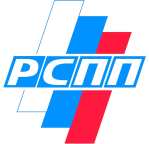 доклад об основных направлениях и результатах деятельности Российского союза промышленников и предпринимателей в 2006-2011 годахМоскваФевраль 2012 г.Часть 2: Роль РСПП в формировании благоприятного делового климатаРазвитие финансового и банковского сектораСтратегические вопросы развития отраслей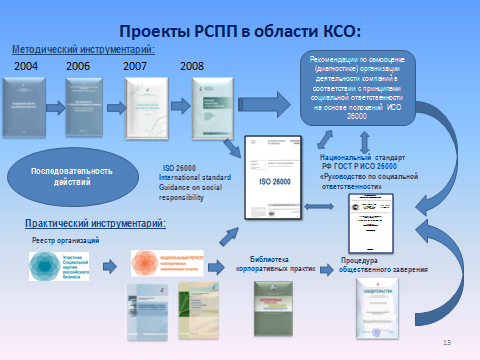 Перечень 
вопросов, рассмотренных на заседаниях Бюро Правления РСПП c 2000 по 2011 год(начиная с 10 ноября 2000 г. Бюро Правления РСПП работает в новом формате)24 ноября 2000 г.● О подготовке к очередному Съезду Российского союза промышленников и предпринимателей (работодателей).● Организационные вопросы, включая основные направления работы РСПП.1 декабря 2000 г. ● О подготовке к встрече членов Бюро Правления РСПП с Президентом РФ Путиным В.В.13 декабря 2000 г.● О декларации об основных направлениях деятельности Российского союза промышленников и предпринимателей (работодателей).19 декабря 2000 г.● О работе над проектами Трудового кодекса Российской Федерации.10 января 2001 г.● О позиции РСПП по проектам Трудового кодекса Российской Федерации.31 января 2001 г.● О рекомендации представителей РСПП в состав Попечительского Совета Общероссийского национального военного фонда.14 февраля 2001 г.● О рабочей группе по реализации предложений РСПП, рассмотренных на встрече с Президентом РФ Путиным В.В.● О проведении выставки «Технология из России-2001».27 февраля 2001 г.● О позиции РСПП по приоритетным вопросам экономической стратегии государства.21 марта 2001 г.● Об участии РСПП в работе Национального совета при Президенте РФ по пенсионной реформе.6 апреля 2001 г.● О заявлении Бюро Правления Российского союза промышленников и предпринимателей.18 апреля 2001 г.● О сообщениях руководителей рабочих групп по выработке позиции РСПП по приоритетным темам экономической стратегии государства.25 апреля 2001 г.● Сообщение руководителя рабочей группы по судебной реформе.16 мая 2001 г.● О позиции Бюро Правления РСПП по вопросу участия членов руководящих органов Союза в создании и деятельности других общественных организаций.● О предложениях членов Бюро Правления РСПП по вопросу реформирования энергетики.30 мая 2001 г.● О предстоящей встрече с Президентом РФ Путиным В.В.13 июня 2001 г.● О реформировании энергетики.11  июля 2001 г.● О деятельности рабочей группы Бюро Правления РСПП по вопросам реформирования банковской системы.● О деятельности рабочей группы по налоговой политике и валютному регулированию.●О деятельности рабочей группы по реформе МПС.12 сентября 2001 г.● О ходе реформирования банковской системы.● О ходе рассмотрения проектов федеральных законов о пенсионной реформе.19 сентября 2001 г.● О ходе реформирования МПС.● О предложениях рабочей группы по реформе энергетики.10 октября 2001 г.● О результатах рассмотрения Правительством РФ вопроса о реформе банковской системы.14 ноября 2001 г.● О проекте Кодекса корпоративного поведения, представленного ФКЦБ России.27 ноября 2001 г.● Об участии в разработке блока согласованных поправок ко второму чтению проекта Трудового кодекса Российской Федерации.● Об участии представителей РСПП в консультативных и совещательных органах при Президенте РФ и Правительстве РФ.23 января 2002 г.● Об основных принципах международного сотрудничества РСПП.● Вопрос Рабочей группы по агропромышленному комплексу.13 февраля 2002 г.● Вопрос Комитета РСПП по промышленной политике.● Вопрос Комитета по международной деятельности РСПП.28 февраля 2002 г.● О реальном валютном курсе и экономическом росте.● О реализации Программы по вступлению России в ВТО.13 марта 2002 г.● О проекте Федерального закона «О валютном регулировании и валютном контроле».● О проекте Федерального закона «О несостоятельности (банкротстве)».16 марта 2002 г.● О проекте Федерального закона РФ «О несостоятельности (банкротстве)».● Вопрос Рабочей группы по реформе МПС.17 апреля 2002 г.● О предложениях Комитета РСПП по налоговой и бюджетной политике.● О региональной политике РСПП.22 мая 2002 г.● О ходе прохождения проекта Закона «О несостоятельности (банкротстве)».● О Концепции промышленной политики.26 июня 2002 г.● О формировании условий ускоренного роста предпринимательской активности в Калининградской области с участием администрации области и Союза промышленников и предпринимателей региона.● О пакете законопроектов по электроэнергетике, рассматриваемых Государственной Думой РФ.● Об итогах работы над проектом федерального закона «Об обороте земель сельскохозяйственного назначения».10 июля 2002 г. ● О ходе и предварительных результатах пенсионной реформы.● Об итогах работы над Законом «Об обороте земель сельскохозяйственного назначения» и о позиции РСПП.● О решении Верховного Суда РФ об обязательной продаже валютной выручки через валютные биржи.18 июля 2002 г.● О проекте Декларации принципов деятельности РСПП.● О Комиссии РСПП по разрешению конфликтных ситуаций и корпоративной этике.11 сентября 2002 г. ● О работе Российской части Российско-Бразильского Совета делового сотрудничества.● Об участии членов Бюро Правления в мероприятиях, проводимых в Токио и Пекине.25 сентября 2002 г. ● К вопросу о создании саморегулируемой организации арбитражных управляющих.● О предложениях рабочей группы по вступлению России в ВТО и реформе таможенной политики.9 октября 2002 г.● Об участии РСПП в реализации программы по подготовке управленческих кадров.● О Третейской Комиссии РСПП по корпоративной этике.20 ноября 2002 г.● О Хартии корпоративной и деловой этики; о Регламенте разрешения споров Комиссией РСПП по корпоративной этике.● О позиции РСПП по вопросу развития рынка газа в РФ и организации нерегулируемого сектора рынка газа.● О работе над проектами федеральных законов, затрагивающих интересы предпринимателей.● О пакете законопроектов по электроэнергетике.11 декабря 2002 г.● О ходе подготовки ко второму чтению в Госдуме РФ пакета законопроектов по реформе электроэнергетики.● О позиции РСПП по проекту Федерального закона «О связи».● О Концепции реформирования имущественных налогов.15 января 2003 г.● О позиции РСПП по вопросу модернизации Единого социального налога и реформирования системы социального страхования.● О Концепции РСПП по либерализации газового рынка России.22 января 2003 г.● О позиции РСПП по переходу организаций на Международные стандарты финансовой отчетности.февраля  2003 г.● О предложениях РСПП к Концепции развития учета и отчетности в Российской Федерации, разрабатываемой Минэкономразвития России.● О дополнениях к Регламенту разрешения споров Комиссией РСПП по корпоративной этике.● О Соглашении о единых принципах и партнерстве в разрешении корпоративных споров.марта 2003 г.● О таможенной политике.● О позиции РСПП по вопросу о правах собственников объектов недвижимости и имущественных комплексов предприятий на земельные участки, занимаемые этими объектами.● О проекте Концепции доклада по административной реформе.● О проекте письма заместителю Председателя Правительства РФ – министру сельского хозяйства РФ Гордееву А.В. по проблемам регистрации генетически модифицированных растений и кормов, содержащих ГМ компоненты.1 апреля 2003 г.● О проекте доклада по административной реформе.● О проблемах реализации пенсионной реформы.● О подготовке Таможенного кодекса РФ.14   мая 2003 г.● О докладе по административной реформе.● О проекте главы Налогового Кодекса «Государственная пошлина на таможенные сборы».июня 2003 г.● О поддержке законопроекта Бооса Г.В. относительно амортизации основных средств, введенных в эксплуатацию до 1998 года.● О полномочиях МВД России в налоговой сфере.июля 2003 г.● О сложившейся ситуации во взаимоотношениях бизнеса и власти.30 июля 2003 г.●  О некоторых аспектах текущей политики Сбербанка РФ.●  О тарифной политике и тарифах естественных монополий.сентября 2003 г.● О некоторых аспектах текущей политики Сбербанка РФ.● Об участии РСПП в модернизации жилищно-коммунального хозяйства России.● К вопросу о поддержке обязательного страхования гражданской ответственности владельцев транспортных средств.● О ходе подготовки проекта Закона «О недрах». октября 2003 г.● Об участии РСПП в решении приоритетных социально-экономических проблем.● О некоторых аспектах текущей политики Сбербанка РФ.● О ходе налоговых реформ.● О ходе работы по совершенствованию законодательного регулирования выкупа земли под предприятиями.25 октября 2003 г.● О совместном заявлении Российского союза промышленников и предпринимателей (работодателей), Общероссийской общественной организации «Деловая Россия» и Общероссийской общественной организации малого и среднего предпринимательства «Опора России».ноября 2003 г.● Об участии РСПП в решении приоритетных социально-экономических проблем развития страны.● Вопросы XIII съезда РСПП.13 ноября 2003 г. ● Об участии РСПП в «Глобальном соглашении».17 декабря 2003 г.● О состоянии банковской системы и фондового рынка. Темпы проводимых реформ.● О ходе административной реформы. января 2004 г.● О стандартных формах корпоративной социальной отчетности. февраля 2004 г. ● О проекте Водного кодекса РФ.  марта 2004 г.● О взаимодействии рабочих групп РСПП, «Деловой России» и ОПОРы по созданию Координационного Совета.21  апреля 2004 г.● Об участии РСПП в формировании Совета по конкурентоспособности и предпринимательству при Правительстве РФ.июня 2004 г.● О ходе административной реформы.● О принципах корпоративного управления РСПП и системе мониторинга за их соблюдением.● О подготовке новой редакции Федерального закона от 21 июля 1997 года № 119-ФЗ «Об исполнительном производстве». июня 2004 г.● Вопрос Комитета РСПП по налоговой и бюджетной политике.14 июля 2004 г.● О рекомендациях по социальной отчетности предприятий и организаций.23 сентября 2004 г.● Об участии РСПП в социально-экономическом развитии регионов Северного Кавказа и создании механизма координации этой деятельности с Правительством РФ в свете Заявления представителей бизнес-сообщества от 7 сентября с.г.13  октября 2004 г.● Об участии РСПП в ежегодном общенациональном конкурсе социальных проектов.15 декабря 2004 г.● О Представительстве российских деловых кругов при Комиссии Европейского Союза в Брюсселе.● Об определении Конституционного Суда РФ от 4 ноября 2004 года (№ 324-О).● О варианте решения проблемы налогообложения авансов НДС.19  января 2005 г.● О продвижении «Социальной хартии российского бизнеса». февраля 2005 г.● К вопросу о создании в России бизнес-школы международного уровня.16 марта 2005 г.	● О работе над новой редакцией закона «О защите конкуренции».18  мая 2005 г.● О ходе реализации мероприятий по внедрению международных стандартов финансового учета и отчетности.● О ходе реализации налоговой реформы и позиции РСПП по данному вопросу.  июня 2005 г.● О предложении Минсельхоза России.13  июля 2005 г.●   О продвижении Социальной хартии российского бизнеса.●  О Представительстве российских деловых кругов в Европейском Союзе.26  октября 2005 г.● К вопросу о создании организации работодателей – некоммерческой организации – общероссийское объединение работодателей «Российский союз промышленников и предпринимателей».● О Координационных советах объединений промышленников и предпринимателей (работодателей) в федеральных округах.28  ноября 2005 г.● Об Общероссийском объединении работодателей «Российский союз промышленников и предпринимателей».● О создании Объединенной комиссии по организации процедур разрешения корпоративных споров и деловой этике при РСПП.● К вопросу об очередной встрече представителей бизнес-сообщества с Президентом РФ.● О проекте письма по вопросу снижения ставки НДС и по вопросу налогового администрирования.10 декабря 2005 г.●  Об участии в создании «Общероссийского объединения работодателей «РСПП».●  Об основных направлениях деятельности РСПП.14 декабря 2005 г.● Об основных направлениях деятельности Российского союза промышленников и предпринимателей (работодателей).18 января 2006 г.● О ходе подготовки проекта Федерального закона об условиях переоформления прав на землю и позиции РСПП.● О позиции РСПП по налоговой политике и предложениях по ее совершенствованию.15  февраля 2006 г. ● О Примерном положении о Координационном совете объединений Российского союза промышленников и предпринимателей в федеральном округе.апреля 2006 г.● О позиции РСПП в отношении внедрения в практику российского бизнеса международных стандартов корпоративного управления, финансового учета, корпоративной социальной ответственности.● Об органах альтернативного разрешения споров при РСПП.17  апреля 2006 г.● Об организации деятельности органов альтернативного разрешения споров при РСПП.15  мая 2006 г.● Об условиях и перспективе присоединения России к ВТО.● О создании Национального агентства развития профессиональных квалификаций. ● О создании единой национальной системы аккредитации и учреждении НП «Институт систем аккредитации».21 июня 2006 г.● О взаимодействии между РСПП и Ассоциацией региональных банков России.● О стратегическом партнерстве между Российским союзом ректоров и РСПП.17 июля 2006 г.● О роли бизнеса в обеспечении глобальной энергетической безопасности.29 сентября 2006 г.● О позиции РСПП по дальнейшему реформированию налоговой системы.● О предложениях РСПП по повышению конкурентоспособности отечественной лесной промышленности.● О позиции РСПП по антитеррористическому партнерству государства и бизнеса.● О позиции РСПП по вопросам развития социального страхования.16 октября 2006 г.● О проблемах развития банковской системы. ноября 2006 г.● О позиции РСПП по вопросам ответственной деловой практики и нефинансовой отчетности.● О позиции РСПП по вопросам развития пенсионной системы в Российской Федерации.20 декабря 2006 г.● О практике формирования земельного кадастра и процедурах государственной кадастровой оценки земель в целях формирования единых объектов недвижимости.●  О позиции РСПП по проекту Федерального закона «О порядке осуществления в Российской Федерации иностранных инвестиций в коммерческие организации, имеющие стратегическое значение для национальной безопасности Российской Федерации».6 февраля 2007 г.● О вопросах создания и развития особых экономических зон.22 февраля 2007 г.● О позиции РСПП по стимулированию более глубокой переработки продукции сырьевых отраслей.● О позиции РСПП по контролю за трансфертным ценообразованием.28  марта 2007 г.● О сотрудничестве между Российским союзом промышленников и предпринимателей и Министерством здравоохранения и социального развития РФ.18 апреля 2007 г.● О взаимодействии РСПП и КСОРР.13 июня 2007 г. ● Об актуальных проблемах арбитражной практики и предложениях бизнес-сообщества по ее совершенствованию.● Об участии РСПП в реформе технического регулирования в свете внесенных изменений и дополнений в Федеральный закон «О техническом регулировании».● О новой редакции Социальной хартии российского бизнеса.● О Третейском суде по разрешению корпоративных споров при РСПП.● О сотрудничестве между Российским союзом промышленников и предпринимателей и Программой развития Организации Объединенных Наций о взаимном поддержании принципов глобального договора ООН и Социальной хартии российского бизнеса.19 сентября 2007 г.●  О позиции РСПП по вопросам формировании и реализации государственной политики в области энергоэффективности и энергосбережения.●  О позиции РСПП по вопросам развития корпоративных систем электронных закупок.●   Об органах альтернативного разрешения споров при РСПП.● О позиции РСПП по вопросу «Стратегия развития железнодорожного транспорта РФ до 2030 года».2 октября 2007 г.● О предложениях РСПП по вопросам развития отечественной фармацевтической и медицинской промышленности.● О Концепции социальной жилищной политики и социального жилья в Российской Федерации.2 декабря 2007 г.● О предварительных итогах реализации Стратегии развития банковского сектора Российской Федерации на период до 2008 года и повышении его эффективности в интересах развития российской экономики.● О позиции РСПП в отношении формирования добровольных пенсионных накоплений граждан.31 января 2008 г.●  О Международном совете по сотрудничеству и инвестициям РСПП.●  О позиции РСПП по проекту Федерального закона «О бухгалтерском учете».5 февраля 2008 г.●  О новой редакции «Социальной хартии российского бизнеса».  февраля 2008 г.● О Концепции долгосрочного социально-экономического развития Российской Федерации.19  марта 2008 г. ●  О роли государства при определении приоритетов развития.● О внесении изменений в Налоговый кодекс в части введения института консолидированного налогоплательщика механизмов контроля за трансфертными ценами.●  О проекте федерального закона «Общие требования пожарной безопасности».●  О позиции РСПП об усилении требований к деятельности негосударственных пенсионных фондов и управляющих компаний для повышения гарантий сохранности пенсионных накоплений граждан.● О предложениях к проекту Концепции «О роли государства в определении приоритетов промышленного развития».● О создании комплексной системы рефинансирования и поддержания ликвидности кредитных организаций в России.21  мая 2008 г.● О проекте Концепции долгосрочного социально-экономического развития Российской Федерации.июня 2008 г.● О сотрудничестве между РСПП и Торговой палатой Соединенных Штатов Америки.● О предложениях по совершенствованию законодательства в сфере недропользования и государственной экспертизы проектов промышленных объектов.●  О Порядке экспертизы профессиональных стандартов.9  июля 2008 г.● О механизмах реализации инвестиционных проектов на условиях государственно-частного партнерства. ● О предложениях РСПП по вопросу государственно-частного партнерства и реформы здравоохранения в Российской Федерации.● О позиции РСПП по вопросам снижения административных барьеров, а также защиты прав и законных интересов предпринимателей при проведении государственного и муниципального контроля.10 сентября 2008 г.●  О проекте Бюджетной стратегии Российской Федерации на период до 2023 года.●  О предложениях по внесению изменений в Технический регламент «О требованиях к автомобильному и авиационному бензину, дизельному и судовому топливу, топливу для реактивных двигателей и топочному мазуту».●  О позиции РСПП в отношении присоединения Российской Федерации к Международной конвенции об упрощении и гармонизации таможенных процедур от 18 мая 1973 года в редакции Протокола о внесении изменений в Международную конвенцию об упрощении гармонизации таможенных процедур от 26 июня 1999 г.7 октября 2008 г.● О первых итогах функционирования Инвестиционного фонда Российской Федерации.●  О позиции РСПП по проекту Федерального закона «О кредитной кооперации».●  О предложениях РСПП по поддержанию финансовой стабильности в России.28 ноября 2008 г.● О роли независимых директоров в деятельности государственных и частных компаний и Реестре независимых директоров РСПП (Комитет независимых директоров).21  января 2009 г.● Об организации работы с системообразующими и градообразующими предприятиями, включенными в перечень Правительства Российской Федерации на оказание государственной поддержки.● О проектах федеральных законов о внесении изменений в Федеральный закон «О железнодорожном транспорте в Российской Федерации» и Федеральный закон «Устав железнодорожного транспорта Российской Федерации».февраля 2009 г.● О текущих тенденциях в мировой экономике и в России.● О Программе поддержки строительного сектора экономики и сферы недвижимости.30  марта 2009 г. ● О проекте Программы антикризисных мер Правительства Российской Федерации на 2009 год.● О повышении уровня промышленной и экологической безопасности потенциально опасных объектов на территориях активного освоения.апреля 2009 г.● О позиционировании РСПП во внешнем информационном пространстве, в том числе эмблеме РСПП.18  июня 2009 г. ● О вопросах, связанных с присоединением к Всемирной Торговой Организации Таможенного союза России, Белоруссии и Казахстана.● О позиции РСПП «О действиях на рынке труда в условиях финансово-экономического кризиса».сентября 2009 г. ● О предстоящем Саммите G20 в Питтсбурге.● О деятельности Координационных советов объединений Российского союза промышленников и предпринимателей в федеральных округах.● О позиции РСПП по вопросу реализации в Российской Федерации проектов совместного осуществления (статья 6 Киотского протокола).21  октября 2009 г.● О позиции РСПП по вопросу обеспечения экологических требований при остановке, консервации (ликвидации) промышленных предприятий, вызванных глобальным финансово-экономическим кризисом.11  ноября 2009 г.● О позиции РСПП «Об ответственной деловой практике в посткризисном экономическом развитии России».16  декабря 2009 г.● О состоянии технического регулирования в Российской Федерации.● О проблемах обеспечения торгово-политических интересов РФ в связи с применением антидемпинговых процедур.февраля 2010 г.● О ходе реализации реформы технического регулирования и Правительственной программы разработки технических регламентов.● О создании «Зеленого коридора» для инновационных компаний.марта 2010 г.● О позиции РСПП к проекту постановления Правительства Российской Федерации «Об учреждении Порядка исчисления и взимания платы за негативное воздействие на окружающую среду».● О позиции РСПП по проекту федерального закона № 231802-4 «Об обязательном страховании гражданской ответственности владельцев опасных объектов за причинение вреда в результате аварии на опасном объекте».24  марта 2010 г.● О развитии долгосрочного рынка мощности: меры по привлечению инвестиций в электроэнергетику.● О позиции РСПП по проекту «Федерального закона «О дополнительном социальном обеспечении отдельных категорий работников организаций угольной промышленности».● О позиции РСПП по инновационной и модернизационной политике.7 апреля 2010 г.●  О вопросах очередного Съезда РСПП.17  мая 2010 г.● Об основных направлениях взаимодействия бизнеса и органов власти по вопросам совершенствования инвестиционного климата и модернизации экономики, предложенных на встрече членов Бюро Правления РСПП с Председателем Правительства Российской Федерации В.В. Путиным.июня 2010 г.● Россия на международных энергетических рынках: перспективы присутствия.● О создании в Российской Федерации Национального органа по аккредитации и роли РСПП при его формировании и функционировании.● О гуманизации уголовно-процессуального законодательства в части экономических преступлений.● О законопроекте о трансфертном ценообразовании.● О позиции РСПП по проекту федерального закона «О внесении изменений в отдельные законодательные акты Российской Федерации (в части совершенствования нормирования в области охраны окружающей среды и введения мер экономического стимулирования хозяйствующих субъектов для внедрения наилучших технологий)» в редакции от 28.04.2010.июля 2010 г.● О повышении эффективности реализации транзитного потенциала Российской Федерации при перевозках контейнерных грузов железнодорожным транспортом.23  августа 2010 г.● Об участии РСПП в учреждении автономной некоммерческой организации «Российско-французский центр по энергоэффективности».13 октября 2010 г.● О мониторинге законодательства и правоприменительной практики в РСПП.● О подготовке рекомендаций и предложений, направленных на улучшение инвестиционного климата субъектов Российской Федерации.17 ноября 2010 г.● О ходе реформы технического регулирования в рамках формирования Таможенного Союза.● О предложениях Комитета РСПП по рынку труда и кадровым стратегиям по совершенствованию трудового законодательства.8 декабря 2010 г.● Об основных направлениях взаимодействия Российского союза промышленников и предпринимателей и Правительства Москвы.● О результатах рассмотрения членами РСПП предложений Комитета РСПП по рынку труда и кадровым стратегиям по совершенствованию трудового законодательства.● О Стратегии развития банковского сектора Российской Федерации на период до 2015 года.● О Позиции РСПП по проекту федерального закона «О внесении изменений в отдельные законодательные акты Российской Федерации (в части совершенствования нормирования в области охраны окружающей среды и введения мер экономического стимулирования хозяйствующих субъектов для внедрения наилучших технологий)» (в редакции от 27 сентября 2010 г.).9  февраля 2011 г.● Позиция «О проекте Стратегии инновационного развития Российской Федерации на период до 2020 года».3 марта 2011 г.● О позиции Комитета РСПП по развитию пенсионных систем и социальному страхованию по аналитическому докладу Минздравсоцразвития России «Итоги пенсионной реформы и долгосрочные перспективы развития пенсионной системы Российской Федерации с учетом влияния мирового финансового кризиса».● О Заключении на проект федерального закона «О закупках товаров, работ, услуг государственными корпорациями (компаниями), субъектами естественных монополий, организациями коммунального хозяйства».21  апреля 2011 г.● О Рабочей группе по содействию формированию Международного финансового центра.● Об обращении участников Круглого стола «Декриминализация бизнеса» к Президенту РФ Медведеву Д.А.● О Позиции по проекту Федерального закона «О внесении изменений в части первую, вторую, третью и четвертую Гражданского кодекса Российской Федерации, а также в отдельные законодательные акты Российской Федерации».16 июня 2011 г.● О курсовой политике в Российской Федерации и роли монетарных властей в создании благоприятных условий для экономического роста.● Об определении уровня тарифов естественных монополий с учетом прогнозов значения ключевых макроэкономических показателей развития страны.● О позиции Комитета РСПП по развитию пенсионных систем и социальному страхованию по предложениям Экспертного совета при Общественном совете по инвестированию средств пенсионных накоплений о развитии пенсионной системы в Российской Федерации.14 сентября 2011 г.● О совершенствовании профессионального образования и институтов рынка труда.● О совершенствовании правового регулирования контрольно-надзорной деятельности и устранении административных барьеров при осуществлении экономической деятельности.● О необходимости внесения изменений в действующую редакцию Федерального закона №225-ФЗ «Об обязательном страховании гражданской ответственности владельца опасного объекта за причинение вреда в результате аварии на опасном объекте» и №226-ФЗ «О внесении изменений в отдельные законодательные акты Российской Федерации в связи с принятием Федерального закона «Об обязательном страховании гражданской ответственности владельца опасного объекта за причинение вреда в результате аварии на опасном объекте».● О Позиции РСПП по вопросу реализации проектов совместного осуществления на базе механизмов статьи 6 Киотского протокола к Рамочной Конвенции ООН об изменении климата.21 октября 2011 г.●  Соглашение о взаимодействии между Российским союзом промышленников и предпринимателей и Генеральной прокуратурой Российской Федерации.21 октября 2011 г.● О Позиции РСПП по вопросу переоформления права постоянного (бессрочного) пользования на земельные участки, находящиеся в государственной или муниципальной собственности.● О Позиции РСПП по проекту федерального закона № 5845587-5 «О внесении изменений в отдельные законодательные акты Российской Федерации в части совершенствования нормирования в области охраны окружающей среды и введения мер экономического стимулирования хозяйствующих субъектов для внедрения наилучших технологий».● О позиции деловых кругов в связи с завершением переговоров о присоединении Российской Федерации к Всемирной торговой организации.27 декабря 2011 г.● О «Рекомендациях по проведению самооценки деятельности компании в соответствии с принципами социальной ответственности на основе положений международного стандарта ISO 26000: Руководство по социальной ответственности».Часть 1: РСПП как ведущая организация работодателей в России В декабре 2011 года Российскому союзу промышленников и предпринимателей исполнилось 20 лет. В настоящем докладе не преследовалась цель изложить итоги его деятельности за указанный период. Задача состояла в том, чтобы на основе анализа результатов взаимодействия РСПП с органами власти, российскими и зарубежными бизнес-организациями, профсоюзами и другими социальными партнерами скорректировать Повестку дня Союза, внести необходимые изменения и уточнения в сложившуюся практику деятельности. Этого требует статус ведущей работодательской организации России, которая должна находиться в постоянном режиме модернизации и повышения эффективности своей работы.Организационное строительство и работа региональных объединенийРСПП как эффективная организация, успешно защищающая и продвигающая интересы своих членов1998Предложения по доработке проекта федерального закона «О работодателях и их объединениях»1999Предложения по проекту федерального закона «Об объединениях работодателей»Российский союз промышленников и предпринимателей функционирует в двух статусах – как общественная организация и как общероссийское объединение работодателей. Это позволяет максимально эффективно защищать интересы членов РСПП благодаря различным правам и возможностям наших организаций.РСПП сегодня – это почти 130 отраслевых и региональных объединений работодателей. Компании-члены РСПП представляют все регионы и сектора российской экономики, на которых создается большая часть российского ВВП. Членами РСПП являются такие крупные предприятия как: ОАО «РЖД», ОАО «Татнефть», ОАО «Северсталь», ОАО «РусГидро», ООО «ЕвразХолдинг», ОАО «Горно-металлургическая компания «Норильский никель», Банк ВТБ, ОАО «Мечел», ОАО «Группа «Илим», ОАО, «Нижнекамскнефтехим», ОАО НПО «Сатурн», ООО «СИБУР», ООО «РУ-КОМ», ОАО «Холдинговая компания «МЕТАЛЛОИНВЕСТ», ЗАО «Трансмашхолдинг», ЗАО «Евроцемент груп», ОАО «Мегафон», ОАО «Аэрофлот», ФГУП «Почта России», ООО «Кнауф Сервис», ОАО «Алкоа Металлург Рус», ОАО «Лафарж Цемент» и множество других. Растет число ассоциированных членов РСПП, к которым относятся члены региональных и отраслевых объединений работодателей – членов РСПП.При этом РСПП остается единственной универсальной работодательской организацией - Общероссийским объединением работодателей «Российский союз промышленников и предпринимателей» (ООР «РСПП»), которое представляет интересы российского бизнеса вне зависимости от размеров, отраслевой или региональной принадлежности компаний.Преимуществом РСПП как работодательской организации является наличие формализованных механизмов взаимодействия с органами власти через Российскую трехстороннюю комиссию по регулированию социально-трудовых отношений, региональные и территориальные трехсторонние комиссии. Представительство интересов бизнес-сообщества осуществляется и через механизм заключения отраслевых, трехсторонних региональных соглашений отраслевыми и региональными объединениями работодателей – членами РСПП. Возможность максимального учета интересов всех членов Союза при формировании предложений и позиций РСПП обеспечивает множество площадок для обсуждения и принятия решений: Съезд, заседания Правления и Бюро Правления, рабочих органов. Благодаря широкой системе обсуждений как в региональных и отраслевых организациях-членах РСПП, так и на уровне федеральной организации, любая компания имеет возможность донести свою точку зрения по актуальным вопросам социально-экономической политики.Выработка и продвижение позиций РСПП в сфере социально-трудовых и связанных с ними экономических отношений, активное использование в этих целях институтов социального партнерства, в первую очередь, потенциала Российской трехсторонней комиссии по регулированию социально-трудовых отношений (РТК). 1992Первое Генеральное соглашение между Правительством России, российскими предпринимателями (работодателями) и профсоюзами1996Материалы по разработке программ социального реформированияРСПП является основой работодательской стороны в Российской трехсторонней комиссии. Президент РСПП А.Н. Шохин избран Координатором стороны работодателей РТК. Более 80 экспертов, представляющих РСПП и его членские организации, введены в состав 7 рабочих групп Комиссии. Расширяется сфера деятельности РТК. В частности, в Генеральное соглашение между общероссийскими объединениями работодателей, общероссийскими объединениями профсоюзов и Правительством Российской Федерации на 2011-2013 годы включены вопросы, связанные с созданием благоприятного делового климата, развитием рынка труда и трудовых ресурсов, профессиональной подготовки кадров, последовательным реформированием системы социального страхования.Федеральные отраслевые соглашения являются признанным инструментом снижения социально-экономических рисков развития бизнеса во внебюджетных секторах и отраслях экономики. В РСПП ведется реестр отраслевых соглашений, заключаемых на федеральном уровне. В национальный регистр соглашений по регулированию социально-трудовых отношений (банке данных электронных версий отраслевых (межотраслевых); межрегиональных, региональных соглашений по регулированию социально-трудовых и связанных с ними экономических отношений) внесено 361 соглашение: региональных - 212/80 действующие в 2011 г./, отраслевых (межотраслевых) – 149/60 действующие в 2011 году.В рамках РТК проводится экспертиза проектов законов, других нормативных правовых актов. Только за последние 2 года в РСПП рассмотрено более 90 законопроектов, проектов программ, постановлений Правительства РФ, приказов министерств и ведомств, поступивших на экспертизу в РТК из Государственной Думы ФС РФ, министерств и ведомств. Среди рассматриваемых за последний год вопросов: внесение изменений в трудовое законодательство, реформирование системы социального страхования, охраны труда, проекты федеральных бюджетов и государственных внебюджетных фондов, стимулирование модернизационной активности, присоединение к ВТО, тарифы естественных монополий и т.д.Модернизация региональной базы РСПП, в том числе создание региональных объединений работодателей1998Замечания и предложения к проекту Концепции реформирования межбюджетных отношений в РФ на 1999 годЦель региональных отделений РСПП и территориальных объединений работодателей–членов РСПП - формирование благоприятных условий для ведения предпринимательской деятельности в субъектах Российской Федерации. Рассматриваемые на заседаниях этих органов проблемы касались вопросов социально-экономического развития регионов, повышения эффективности взаимодействия органов власти и бизнеса, налоговой политики, стимулирования модернизационной и инновационной активности предприятий, поддержки и развития малого и среднего предпринимательства, ценовой политики естественных монополий и другие. На региональном и муниципальном уровне проводниками политики РСПП являются созданные на уровне федеральных округов координационные советы, региональные объединения работодателей и региональные отделения Союза. В настоящее время в РСПП входят региональные объединения работодателей из 76 субъектов Российской Федерации. Региональными отделениями РСПП оказывается большая поддержка по созданию работодательских организаций на территориях. Важную роль в процессе консолидации позиции территориальных отделений и региональных объединений работодателей – членов РСПП играют созданные в федеральных округах Координационные советы отделений промышленников и предпринимателей. Координационные советы прилагали большие усилия по укреплению взаимодействия с аппаратами полномочных представителей Президента РФ в федеральных округах, региональными и муниципальными органами власти. Ими регулярно организовывались обсуждения вопросов развития бизнеса, привлечения финансовых ресурсов и инвестиций в регионы, возможности использования механизмов частно-государственного партнерства (прежде всего, в инновационной сфере), улучшения предпринимательского климата в территориях и другие проблемы. Значительная часть предложений была реализована на практике. Для эффективности принимаемых решений заключено Соглашение о сотрудничестве между Полномочным представителем Президента Российской Федерации в Уральском федеральном округе и Общероссийским объединением работодателей, а также подписан Меморандум о сотрудничестве и координации действий между Полномочным представителем Президента Российской Федерации в Сибирском федеральном округе, РСПП и Межрегиональной ассоциацией «Сибирское соглашение». РСПП уделяет большое внимание работе с отраслевыми союзами, ассоциациями, объединениями. В настоящее время членами РСПП являются более 50 отраслевых работодательских объединений. Активизация работы Союза с отраслевыми объединениями способствовала созданию по решению Бюро Правления РСПП комиссий отраслевой направленности. Их деятельность позволила значительно повысить степень заинтересованности отраслевых союзов к взаимодействию с РСПП. В настоящее время действуют 17 отраслевых комиссий РСПП. Взаимодействие с государством: новые задачи – новые механизмыПовышение эффективности участия в формировании экономической политики, отстаивание консолидированной позиции предпринимательского сообщества во взаимоотношениях с органами власти. Востребованность РСПП за прошедшие пять лет в качестве разработчика, эксперта и площадки при выработке социально-экономической политики многократно возросла. Президент РСПП и члены Бюро Правления РСПП являются членами следующих рабочих и консультативных органов: Совет по реализации приоритетных национальных проектов и демографической политике при Президенте Российской Федерации, Комиссия по модернизации и технологическому развитию экономики России при Президенте Российской Федерации, Совет по конкурентоспособности и предпринимательству при Правительстве Российской Федерации, Правительственная комиссия по проведению административной реформы, Правительственная комиссия по инвестиционным проектам, имеющим общегосударственное значение и ряд других.Представители РСПП участвуют в работе почти 50 консультативных и совещательных органов, сформированных Президентом и Правительством Российской Федерации, а также входят в ключевые рабочие и консультативные органы министерств и ведомств. Основой для взаимодействия с органами власти являются соглашения о сотрудничестве, заключенные с Минэкономразвития России, Минюстом России, МИДом России, Минобрнауки России, Минсельхозом России, Минздравсоцразвития России, Минпромэнерго России, ФТС России, Генеральной прокуратурой Российской Федерации, Федеральным агентством по техническому регулированию и метрологии, Фондом социального страхования Российской Федерации, Пенсионным фондом Российской Федерации, Федеральным фондом содействия развитию жилищного строительства и т.д.Сегодня у Российского союза есть необходимые механизмы для реализации своих предложений в законодательство. Президент РСПП является членом Комиссии Правительства РФ по законопроектной деятельности, состоявшей ранее только из представителей органов государственной власти. Сформированы процедуры участия представителей Союза в ведомственных рабочих группах по разработке отдельных законопроектов. Одной из наиболее эффективных форм взаимодействия государства и бизнеса стала процедура оценки регулирующего воздействия. За 2011 год в РСПП поступило 385 запросов из Минэкономразвития России, по ним РСПП были подготовлены и направлены в Минэкономразвития России 205 заключений. Следует отметить те комитеты и комиссии, которые принимали наиболее активное участие в оценке регулирующего воздействия - Комитет по техническому регулированию, стандартизации и оценке соответствия, Комитет по интеграции, торгово-таможенной политике и ВТО, Комитет по экологической, промышленной и технологической безопасности, Комиссия по металлургическому и горнорудному комплексу, Комитет по энергетической политике и энергоэффективности, Комиссия по телекоммуникациям и информационным технологиям и Комиссия по АПК.РСПП активно участвует в работе Консультативного совета по оценке регулирующего воздействия, первое заседание которого прошло 2 декабря 2011 г., выдвинут ряд предложений, учтенных Правительством РФ при разработке механизма проведения экспертизы нормативных правовых актов федеральных органов исполнительной власти на предмет выявления положений, препятствующих ведению предпринимательской и инвестиционной деятельности, начало которой планируется в 2012 году.Дополнительным направлением взаимодействия стало участие представителей бизнес-сообщества в повышении эффективности работы компаний с госучастием. РСПП совместно с Федеральным агентством по управлению государственным имуществом проводит работу по привлечению независимых директоров и профессиональных поверенных в советы директоров акционерных обществ, акции которых находятся в федеральной собственности. Итогом этой работы в 2011 году стало включение 64 членов Национального реестра независимых директоров при РСПП в советы директоров 180 госкомпаний.Традиционными стали встречи членов Бюро Правления и Правления РСПП с Президентом Российской Федерации и Председателем Правительства Российской Федерации, а также руководителями министерств и ведомств. Также члены Бюро Правления и Правления РСПП принимают участие во встречах и совещаниях, проводимых Президентом Российской Федерации и Председателем Правительства Российской Федерации и посвященных конкретным вопросам развития экономики России, повышению конкурентоспособности отдельных секторов экономики и компаний. Сложившаяся практика встреч с руководством страны подтверждает значимость РСПП как работодательской организации, а также лидирующие позиции компаний-членов РСПП в российской экономике.Мониторинг состояния делового и инвестиционного климата и ежегодная публикация тематических докладов Регулярно готовится обзор текущих изменений законодательства и правоприменительной практики, отслеживающий ход законопроектной работы. Ежегодно осуществляется подготовка докладов о состоянии делового климата и базовый опрос компаний. На ежемесячной основе выпускается Индекс деловой среды РСПП, оценивающий динамику деловой активности по таким показателям, как уровень спроса, ситуация на финансовом рынке, инвестиционной активности, текущая политика компаний в кадровой сфере.Проводятся опросы бизнес-сообщества по условиям функционирования предприятий, реализуемой ими инвестиционной и социальной политике. В частности, в 2011 году проводились опросы компаний по востребованности различных форм налоговых льгот российскими компаниями, наиболее острых вопросах в электроэнергетике, влиянии на качество предпринимательского климата в строительном секторе последних изменений в нормативной правовой базе.Взаимодействие с партнерамиЗарубежные партнерыМеханизмы международного сотрудничества на уровне ассоциаций бизнеса, участие в формировании и работе деловых советов при межправкомиссиях. Достигнут серьезный прорыв в сотрудничестве с крупнейшими зарубежными деловыми ассоциациями, в том числе:Американской торговой палатой;МЕДЕФ;Всеобщей конфедерацией германской промышленности;Европейским деловым клубом;Конфедерацией британской промышленности;Конфедерацией промышленников Литвы;Конфедерацией работодателей Казахстана;Конфиндустрией (Италия);Кейданрэн (Япония);Украинским союзом промышленников и предпринимателей и др.Наряду с этим были подписаны соглашения:об учреждении Делового совета Россия-ЮАР;о создании Российско-Греческого делового совета; о создании Российско-Нидерландского делового диалога; о сотрудничестве между РСПП и Программой развития Организации Объединенных Наций о взаимном поддержании принципов Глобального договора ООН и Социальной хартии российского бизнеса и ряд других документов;о сотрудничестве между Российским союзом промышленников и предпринимателей и Российским национальным комитетом содействия Программе ООН по окружающей средео сотрудничестве между Российским союзом промышленников и предпринимателей и Национальным обществом промышленников Перу о сотрудничестве между Российским союзом промышленников и предпринимателей и Торговой палатой Соединенных Штатов Америки и учреждении Российско-американского бизнес-диалога;с МЕДЕФ и Франко-российской торгово-промышленной палатой и т.д.Также РСПП заключен ряд соглашений с международными финансовыми организациями, благодаря которым российскому бизнесу стал доступен набор инструментов финансовой поддержки инвестиционной деятельности как на территории России, так и за рубежом, в частности Соглашение о сотрудничестве с ЕБРР, Соглашение с МФК.РСПП активно работает в таких признанных международных организациях как Международная организация труда (МОТ) и Международная организация работодателей (МОР). Президент РСПП А.Н. Шохин принял участие в работе 100-й юбилейной сессии Международной конференции труда (2011 год). В феврале 2008 г. в РСПП создана единая площадка для иностранных компаний, ведущих свою деятельность в России: Международный совет по сотрудничеству и инвестициям (МССИ), который стал основным каналом для выработки единой консолидированной позиции иностранного бизнеса и донесения ее до российских органов государственной власти. В работе МССИ участвует более 100 ведущих компаний – иностранных инвесторов и международных консалтинговых структур, а также руководителей большинства страновых деловых ассоциаций. Одной из целей МССИ является также формирование адекватного представления об условиях ведения бизнеса в России. Подготовлен ряд полномасштабных исследований, позволивших внести существенный вклад в улучшение российского инвестиционного климата, ключевое из которых посвящено оценке качества инвестиционного климата в регионах.РСПП активно продвигает интересы своих членов на «внешних» площадках: Деловой совет при Министре иностранных дел России, Консультативный совет по иностранным инвестициям (КСИИ), авторитетные международные форумы деловых кругов: Деловая часть «Большой восьмерки», Деловая часть «Большой двадцатки», Давосский экономический форум и др. Результатом этой работы стало постоянное участие членов РСПП в деятельности рабочих групп указанных объединений, их сопричастность и учет мнений при выработке текстов итоговых документов.РСПП активно содействовал включению своих представителей на постоянной основе в состав межправительственных комиссий по сотрудничеству с государствами – ведущими партнерами РФ, советов делового сотрудничества, деловых диалогов, принимал участие в организации и проведении за рубежом выставок, ярмарок продукции и услуг российских компаний.Важным направлением работы было подключение российских деловых кругов к инструментам поддержки реализации международных инвестиционных проектов, существующим в рамках программ Содействия международному развитию (СМР) и Группы Всемирного Банка (Международный валютный фонд, Международная финансовая корпорация, Многостороннее агентство по гарантированию инвестиций).Достигнуто безусловное лидерство в проведении широкоформатных бизнес-форумов с участием руководителей государства, в том числе, в рамках их визитов в зарубежные страны (США, Китай, Япония, Франция, ФРГ, Нидерланды, Индия, Южная Корея, ЮАР, Турция и др.).В июне 2011 г. был организован российско-американский круглый стол «Основные проблемы российско-американского стратегического партнерства России и США в экономической сфере» в рамках Петербургского международного экономического форума с участием руководства Министерств экономического развития и иностранных дел, Посла США в России Дж.Байерли, представителей Гос.департамента США. РСПП выступил в роли координатора с российской стороны при организации Шестого российско-китайского экономического форума на высшем уровне в октябре 2011 г. с участием Председателя Правительства РФ В.В.Путина и премьера Госсовета КНР Вэнь Цзябао, членов Правительства РФ и Госсовета КНР. Активная интеграционная политика в рамках создания Таможенного союза и Единого экономического пространства привела к изменению приоритетов во внешнеэкономической работе РСПП. Помимо участия в подготовке нормативных правовых документов ТС и ЕЭП РСПП активно участвовал и организовывал публичные обсуждения первых результатов и ключевых направлений дальнейшей интеграции.В рамках Петербургского экономического форума был проведен круглый стол «Бизнес в России после ЕЭП» с участием руководителей Аппарата Правительства РФ, Минэкономразвития России. В июле 2011 г. проведена Всероссийская конференция «От Таможенного союза к Единому экономическому пространству: интересы бизнеса» с участием Председателя Правительства РФ В.В.Путина, премьер-министра Республики Беларусь М.В.Мясниковича, премьер-министра Республики Казахстан К.К.Масимова, президента Национальной палаты «Союз Атамекен» А.Т. Перуашева, президента Конфедерации промышленников и предпринимателей Беларуси А.Д.Харлапа. В конференции приняли участие свыше 500 руководителей российских и иностранных компаний.Партнеры в бизнес-сообществеСотрудничество РСПП с другими общероссийскими предпринимательскими союзами, объединяющими средний и малый бизнес, в том числе Общероссийской общественной организацией малого и среднего предпринимательства "ОПОРА России" и Общероссийской общественной организацией «Деловая Россия» осуществлялась в рамках деятельности Координационного совета предпринимательских союзов России, Некоммерческого партнерства "Координационный совет объединений работодателей России" (КСОРР), а также участия представителей РСПП в органах управления данных организаций и представителей этих организаций в органах управления и рабочих органах РСПП. Тесное взаимодействие с Торгово-промышленной палатой РФ, которая является традиционным партнером Российского союза, было оформлено Соглашением о сотрудничестве, подписанном в 2007 г. Практикуется организация совместных мероприятий, заседаний комитетов, конференций и форумов, что позволяет объединять усилия в решении насущных для бизнеса проблем.Подписаны соглашения с Ассоциацией юристов России, Ассоциацией региональных банков России и рядом других организаций.РСПП активно взаимодействует с объединениями женщин-лидеров и предпринимателей, с ассоциациями молодых предпринимателей и другими структурами.По инициативе РСПП, при его участии или поддержке для выполнения отдельных функций по защите интересов бизнес-сообщества и формированию условий для стимулирования развития экономики России создан ряд организаций, в том числе Национальное агентство развития профессиональных квалификаций; АНО «Институт развития промышленности».Сотрудничество с зарубежными объединениями работодателейВ 2011 году продолжил свою работу Международный Координационный Совет Объединений Работодателей (МКСОР), созданный по инициативе РСПП.В настоящее время в состав Совета входят 16 национальных объединений работодателей из 14 стран. 20 апреля 2011 в рамках Недели российского бизнеса по инициативе РСПП состоялось 2-е Международное совещание руководителей национальных объединений работодателей и предпринимателей, входящих в МКСОР, на котором обсуждались вопросы исполнения целей Соглашения МКСОР, взаимодействия участников соглашения, опыт участия бизнеса в разработке и реализации национальных антикризисных программ, стратегий выхода из кризиса, национальные практики взаимодействия бизнеса и власти.РСПП активно сотрудничает с зарубежными объединениями работодателей. В период с 30 августа по 29 ноября 2011 г. с участием РСПП был реализован совместный проект сотрудничества с Союзом работодателей предприятий металлообрабатывающей промышленности и электроиндустрии NORDMETALL Германии при участии МОТ.Партнерство в общественно-политической сфереРСПП исходит из необходимости консолидации и сотрудничества с теми общественно-политическими партиями и движениями, которые разделяют ценности рыночного развития экономики, свободной конкуренции, равенства всех форм собственности, поддержки предпринимательской активности и повышения ее общественного престижа. Для этого используются многие формы активности гражданского общества, такие, как участие в работе НКО, научных и экспертных организациях. РСПП имеет постоянное представительство в Общественной палате, что позволяет влиять на итоги общественной экспертизы законопроектов. Ряд членов Бюро Правления РСПП, экспертов РСПП активно работают в составе Общественной палаты РФ.Не занимаясь собственно политической деятельностью, Российский союз является важным участником политического процесса в широком смысле этого слова. Активно ведется совместная работа с политическими партиями, в частности, подписаны соглашения о сотрудничестве с партиями «Единая Россия» и «Правое дело». Представители РСПП участвовали в подготовке программ политических партий.Подписано Соглашение о взаимодействии между Общероссийским объединением работодателей "Российский союз промышленников и предпринимателей" и Объединением профсоюзов России СОЦПРОФ - Общероссийским объединением профсоюзовСтратегии развитияВ настоящее время в России действуют более 30 долгосрочных стратегий, утвержденных нормативными правовыми документами, не считая ФЦП 1996Материалы и предложения о возрождении российской экономики1998Обращение об организации работы по антикризисным программам РФ1999Замечания и предложения к проекту программы социально-экономического развития РФ в 1999-2000 годах2000Предложения по правовому обеспечению развития промышленного потенциала РоссииУ большинства опрошенных РСПП в 2011 году компаний есть стратегия развития на срок до 5 летРСПП принял активное участие в подготовке первого долгосрочного стратегического документа за последние годы – проекта Стратегии долгосрочного социально-экономического развития Российской Федерации до 2020 года.Необходимость в разработке нового долгосрочного документа возникла после того, как на практике реализовались все риски предыдущей версии документа – Концепции долгосрочного социально-экономического развития до 2020 года. К числу важнейших можно отнести неполный учет факторов, которые могли негативно повлиять на достижение целей развития страны, отсутствие механизмов минимизации рисков и оперативного взаимодействия государства и бизнеса при возникновении кризисной ситуации, сохранение неопределенности и непредсказуемости государственной политики по ряду направлений. Что существеннее – в полном объеме реализовался риск, связанный с приоритетом тактики над стратегией. Стратегия-2020 изначально разрабатывалась на принципах аутсорсинга и максимальной открытости. Для взаимодействия бизнеса, государства, экспертного сообщества это стало уникальным опытом, партнерством равных. Сильной стороной проекта Стратегии-2020 стала ее вариативность – анализ существующих альтернатив по всем ключевым направлениям социально-экономической политики, выбор оптимальной и подробное раскрытие предлагаемых к реализации мер.Корпоративные отношения1997Замечания к проекту Федерального закона «Об особенностях правового положения акционерных обществ работников»2000Предложения по проекту федерального закона «Об аудиторской деятельности»Большая часть опрошенных РСПП в 2011 году респондентов полагает, что существующая в компании практика корпоративного управления влияет на ее репутацию и успешность развитияРСПП принимал активное участие в совершенствовании корпоративного законодательства и практики корпоративного управления, включая работу над законодательными инициативами, обеспечивающими реализацию Концепции развития корпоративного законодательства на период до 2008 года, одобренной Правительством Российской Федерации, а также продвижении высоких стандартов корпоративного управления, в т.ч. подготовке новой редакции Кодекса корпоративного поведения. Итогом данной работы стало принятие ряда важных для бизнес-сообщества законов, в целом учитывающих его позицию (о разрешении корпоративных конфликтов и др.).В 2009 году велось обсуждение Концепции развития законодательства о юридических лицах, разработанной Советом при Президенте РФ по кодификации и совершенствованию гражданского законодательства. Подготовленные замечания и предложения к Концепции легли в основу позиции РСПП по проекту федерального закона о внесении изменений в Гражданский кодекс РФ в части, регулирующей корпоративные отношения, что позволило смягчить чрезмерную императивность положений в более поздних редакциях законопроекта.РСПП активно продвигал идею о необходимости внедрения в российскую правовую систему института акционерных соглашений. Итогом данной работы стало принятие в 2008 и 2009 гг. поправок в законодательство о хозяйственных обществах, предусматривающих введение института акционерных соглашений (договора об осуществлении прав участника ООО).Развитие института «независимых директоров»Важной составляющей в системе корпоративного управления является качество деятельности совета директоров компании. Эффективность осуществления функций совета директоров требует включения в его состав независимых директоров, то есть лиц, которые не только не являются членами правления, но и независимы от должностных лиц общества, а также не находятся с обществом в иных отношениях, которые могут повлиять на независимость их суждений.В 2006 году Бюро Правления РСПП в целях развития института «независимых директоров» приняло решение о создании Национального реестра независимых директоров при РСПП. Национальный реестр призван объединить в единое сообщество лиц, осуществляющих профессиональную деятельность в качестве независимых директоров, а также определить квалификационные требования, стандарты деятельности независимого директора.В ходе данной работы был сформирован Комитет по ведению реестра независимых директоров, утверждены правила профессиональной этики независимого директора – члена Национального реестра и другие документы. Итогом работы Комитета в 2011 году стало включение 64 членов Реестра в составы советов директоров 180 акционерных обществ.На сегодняшний день членами Реестра являются 222 профессиональных директора, имеющих высокую деловую репутацию и опыт работы в органах управления ведущих российских компаний. Ведение Национального реестра предоставляет возможность российским и зарубежным организациям, а также государственным органам, сократить риски, связанные с подбором независимых директоров.РСПП активно участвует в работе комиссии Росимущества по отбору профессиональных директоров в составы советов директоров госкомпаний. По итогам 2011 года отборочной комиссией с участием профессиональных директоров были сформированы органы управления 687 госкомпаний, не включённых в специальный правительственный перечень. При этом в указанные общества избрано 1335 профессиональных директора (284 – в качестве независимых директоров и 1051 – в качестве профессиональных поверенных); председателями советов директоров 548 акционерных обществ с государственным участием были избраны лица, не являющиеся государственными служащими.Также экспертами РСПП совместно с Ассоциацией независимых директоров были разработаны Методические рекомендации по оценке деятельности советов директоров акционерных обществ и госкорпораций. Они были одобрены РСПП и рекомендованы к использованию заинтересованными организациями. На основе данных Методических рекомендаций Минэкономразвития России утвердило форму отчёта представителей интересов Российской Федерации в органах управления акционерных обществ, акции которых находятся в федеральной собственности. Отчётность данного вида стала одним из элементов мониторинга качества корпоративного управления в компаниях с государственным участием.Развитие институтов альтернативного разрешения споров (медиации, третейского и этического разбирательства).РСПП играет важную роль в развитии институтов альтернативного (негосударственного) разрешения споров и повышении их роли в разрешении экономических споров и защите собственности в России. В настоящее время при РСПП функционируют следующие органы альтернативного разрешения споров: Объединенная комиссия по корпоративной этике (создана в 2002 году), Объединенная служба медиации (посредничества) (создана в 2006 году), Третейский суд при РСПП (создан в 2006 году). В 2011 году в Третейский суд при РСПП поступило 37 исковых заявлений; 20 гражданско-правовых споров было разрешено. В целях расширения компетенции Третейского суда при РСПП в части рассмотрения споров с участием компаний-нерезидентов РФ и предприятий с иностранными инвестициями в соответствии с требованиями Закона РФ «О международном коммерческом арбитраже» был разработан и утвержден Арбитражный регламент Третейского суда при РСПП.РСПП принимал участие в создании и деятельности Некоммерческого партнёрства «Национальная организация медиаторов» (НП «НОМ»), при содействии РСПП были разработаны основные нормативные документы и сформированы руководящие органы НП «НОМ». В 2011 году в Объединенную комиссию по корпоративной этике при РСПП поступило три обращения, по одному из указанных обращений рассмотрение спора завершилось достигнутым примирением сторон.Создание благоприятных условий для использования механизмов саморегулированияВ проекте Стратегии 2020 в качестве одного из сценариев реформы государственного управления предложена стратегия дебюрократизации, которая предполагает переход от преимущественно государственного к преимущественно частному инфорсменту законодательстваРСПП активно участвовал в разработке положений принятого в 2007 году Федерального закона «О саморегулируемых организациях», способствовал разработке положений, вводящих саморегулирование аудиторской и строительной деятельности (Федеральный закон от 30.12.2008 г. №307-ФЗ «Об аудиторской деятельности», Градостроительный кодекс Российской Федерации), участвовал в разработке федеральных законов, обеспечивающих совершенствование саморегулирования деятельности арбитражных управляющих и оценщиков.В 2011 г. были реализованы следующие мероприятия: подготовка предложений по совершенствованию законодательства о саморегулируемых организациях в части формирования, размещения и использования компенсационных фондов СРО; организация Первого Всероссийского форума саморегулируемых организаций (в рамках Недели ооссийского бизнеса 2011); подготовка обращения в Правительство РФ по вопросу о снижении в 2012-2013 г.г. ставки страховых взносов в государственные внебюджетные фонды для СРО до 20%. В связи с особой актуальностью вопросов саморегулирования в 2011 году РСПП создан Комитет по развития саморегулирования. В рамках Комитета активно функционирует рабочая группа по доработке принятого в первом чтении проекта федерального закона «О внесении изменений в Федеральный закон «О саморегулируемых организациях» и иные законодательные акты Российской Федерации».Антимонопольная политикаВ соответствии с опросами РСПП доля компаний, которые регулярно сталкиваются с недобросовестной конкуренцией, составляет 20 %В сфере стимулирования конкуренции РСПП ориентировался на формирование реальной конкурентной среды не только путем применения защитных антимонопольных мер, но с использованием всех инструментов экономического воздействия, таких, как налоговая, таможенно-тарифная политика, программы развития конкуренции в отраслях и регионах, государственные закупки, тарифное регулирование естественных монополий и др. Распоряжением Правительства Российской Федерации от 19 мая 2009 г. № 691-р утверждена Программа развития конкуренции в Российской Федерации. В подготовке Программы принимал участие РСПП, и в целом документ был поддержан бизнес-сообществом.Антимонопольная политика должна отражать равновесие государственных интересов с интересами предпринимателей и экономические потребности общества. Процесс принятия нормативно-правовых актов о защите конкуренции должен носить чрезвычайно взвешенный характер, так как малейший дисбаланс интересов может привести к негативным экономическим результатам. РСПП принял активное участие в подготовке так называемого «третьего антимонопольного пакета», призванного урегулировать имеющиеся проблемы законодательства о конкуренции, в том числе риски, появившиеся в результате принятия «второго антимонопольного пакета». Результатом данной работы стало принятие в 2011 году Федеральных законов «О внесении изменений в Федеральный закон «О защите конкуренции» и некоторые другие законодательные акты Российской Федерации» и «О внесении изменений в Кодекс Российской Федерации об административных правонарушениях» в редакции, согласованной с РСПП.Сокращено количество так называемых запретов «per se», то есть ситуаций, когда соглашения и согласованные действия компаний, приводящие к определенным результатам, ни при каких обстоятельствах не могут быть признаны допустимыми. Предусмотрены особенности взаимоотношений между хозяйствующими субъектами, входящими в одну группу лиц, уточнены параметры рынка при выявлении доминирующего положения. Разграничены ограничивающие конкуренцию соглашения и согласованные действия, при этом согласованные действия выводятся из зоны уголовной ответственности. Также были скорректированы пороговые значения «рыночной власти»: запреты на согласованные действия не распространяются на хозяйствующих субъектов, совокупная доля которых на товарном рынке не превышает 20%, и хозяйствующих субъектов, доля которых не превышает 8 %.РСПП продолжает мониторинг применения положений нового антимонопольного законодательства и сотрудничает с Минэкономразвития России и ФАС России по подготовке докладов о состоянии конкуренции в отдельных отраслях.Защита собственностиБолее 20 % опрошенных РСПП компаний полагают, что за последние 5 лет уровень защищенности прав собственности снизился, 55 % - не изменилсяБорьба с «рейдерством» как незаконным захватом собственности или корпоративного контроля стала ключевым направлением работы РСПП в сфере защиты собственности, как в период экономического роста, так и в период кризиса.Во многом указанные вопросы решаются Федеральным законом от 19 июля 2009 г. № 205-ФЗ «О внесении изменений в отдельные законодательные акты Российской Федерации» (в т.ч. закон «Об акционерных обществах», «О рынке ценных бумаг», «О государственной регистрации юридических лиц и индивидуальных предпринимателей», «Об обществах с ограниченной ответственностью», "Об исполнительном производстве", КоАП, Арбитражный процессуальный кодекс и др.), в подготовке которого Российский союз принимал активное участие. Осуществлялась большая работа по повышению эффективности проведения процедур банкротства. С участием РСПП были подготовлены и приняты федеральные законы, предусматривающие расширение перечня и условий оспаривания сделок (юридических действий), совершенных в предвидении банкротства, а также направленные на совершение статуса арбитражных управляющих и саморегулируемых организаций арбитражных управляющих. В частности, в Федеральный закон «О несостоятельности (банкротстве) введена новая глава «Оспаривание сделок должника», позволяющая признать незаконными сделки должника, совершенные до возбуждения дела о банкротстве в ущерб интересам кредиторов. Данные изменения создали значительный барьер для преднамеренного банкротства и вывода активов должника в преддверии банкротства. Значительный блок вопросов в сфере защиты собственности связан с земельной сферой. 2007 годАктивная позиция РСПП позволила принять Федерации закон «О внесении изменений в законодательные акты Российской Федерации в части уточнения условий и порядка приобретения прав на земельные участки, находящиеся в государственной или муниципальной собственности», в соответствии с законом:предельная ставка годовой арендной платы за земельный участок – 2% от его кадастровой стоимости;предельная ставка выкупа земельного участка для землепользователей – собственников зданий, строений, сооружений, которые были отчуждены из государственной или муниципальной собственности – 2,5% от его кадастровой стоимости (за исключением гг. Москвы и Санкт-Петербурга, где вводятся особые условия приобретения участков в собственность);В соответствии с поправками в Федеральный закон от 24 июня 2007 г. № 212-ФЗ «О введении в действие Земельного кодекса Российской Федерации» были введены льготные условия выкупа земельных участков, находящихся в государственной или муниципальной собственности, собственниками расположенных на них объектов недвижимости, до 1 января 2010 года. По истечении первоначально установленных сроков выкупа земельных участков, РСПП принимал меры по их законодательному продлению. В 2009 г. срок приобретения государственных и муниципальных земельных участков был продлен до 1 января 2012 г., а также предусмотрено аналогичное продление срока переоформления в аренду прав на земельные участки, находящиеся в постоянном (бессрочном) пользовании. Наличие серьезных административных препятствий при переоформлении права постоянного (бессрочного) пользования земельными участками затягивало данные процедуры и вынуждало несколько раз переносить установленные законом сроки переоформления. По инициативе РСПП и Минэкономразвития России в июле 2011 г. были приняты поправки в законодательство, разрешающие последующий выкуп земельных участков на льготных условиях компаниями, оформившими землю в аренду. Утвержден перечень документов, необходимых для переоформления участков, при этом вместо кадастрового паспорта допускается представление выписки из земельного кадастра, что значительно упростило процедуру переоформления. Для тех, кто не завершил процедуру выкупа или оформления аренды, сроки переоформления перенесены еще на полгода до 1 июля 2012 г.В 2010 г. был принят Федеральный закон № 167-ФЗ «О внесении изменений в Федеральный закон «Об оценочной деятельности и другие законодательные акты», внесенный в Государственную думу ФС РФ членом Правления РСПП В.С.Плескачевским, который устанавливает общие принципы проведения кадастровой оценки и требований к оценщикам, привлекаемым к государственной кадастровой оценке, порядок утверждения результатов кадастровой оценки и досудебного урегулирования споров о ее результатах.Налоговая система1996Замечания к проекту федерального закона «О внесении изменений и дополнений в законы о налогах»Замечания и предложения по проекту общей части Налогового кодекса РФ1997Методика расчета оптимального уровня НДС1999Поправки в проект федерального закона «О внесении изменений в Закон «О налоге на прибыль предприятий и организаций»Обращение о поисках дополнительных источников наполнения федерального бюджета2000Предложения к проекту Налогового кодекса РФПредложение об отмене налога на имущество либо его существенному сокращению в отношении новых мощностейЗа последние годы принят целый ряд решений, направленных на снижение нагрузки на налогоплательщиков и стимулирование инновационной экономики:при активном участии РСПП с трех лет до одного года сокращен срок признания расходов на НИОКР для целей налогообложения, появилась возможность относить на расходы 100% затрат, вне зависимости от результативности НИОКР; освобождены от НДС отдельные виды НИОКР вне зависимости от источника их финансирования;принято решение о вычете НДС при осуществлении капитального строительства в общем порядке, не дожидаясь постановки объектов на учет;снижена до 20 % ставка налога на прибыль.Отдельно стоит отметить совершенствование порядка амортизации основных средств. С целью дополнительного стимулирования инвестиций в основные фонды повышен размер амортизационной премии до 30% в отношении машин и оборудования, относящихся к 3-7 амортизационным группам.Налогоплательщики получили возможность применять нелинейный метод начисления амортизации и специальные повышающие коэффициенты к основной норме амортизации. Также были сокращены сроки полезного использования по ряду основных средств. 18 июля 2011 г. был принят закон о трансфертном ценообразовании («О внесении изменений в отдельные законодательные акты Российской Федерации в связи с совершенствованием принципов определения цен для целей налогообложения» № 227-ФЗ), в рамках которого удалось добиться учета предложений бизнеса: 1) установлен «переходный период» как для всех сделок (поэтапное снижение величины контролируемых сделок с 3 млрд. рублей до 1 млрд. рублей в течение трех лет), так и в части специальных налоговых режимов (двухлетний переходный период); 2) предусмотрена симметричная и обратная корректировка по внутренним операциям. Главный результат работы – несмотря на недостатки данного законопроекта, стало возможно его применение на практике. Одновременно с этим принятие Федерального закона от 16 ноября 2011 г. №321-ФЗ «О внесении изменений в части первую и вторую Налогового кодекса Российской Федерации в связи с созданием консолидированной группы налогоплательщиков» должно компенсировать издержки бизнеса, обусловленные вступлением в силу закона о трансфертном ценообразовании. РСПП последовательно добивался взвешенной редакции законопроекта. Основной итог – снижение пороговых значений для создания консолидированной группы налогоплательщиков: сумма налогов, отражённая в декларациях всех участников за предшествующий год, должна составлять не менее 10 млрд. рублей, суммарный объём выручки – не менее 100 млрд. рублей, совокупная стоимость активов – не менее 300 млрд. рублей. Это позволяет распространить его возможности не на 3-4 компании, как в изначальной версии законопроекта, а на более широкий круг компаний.Реформа системы обязательного страхования социальных рисковСовершенствование системы обязательного социального страхования, построение её на реальных страховых принципах.35 % опрошенных РСПП в 2011 году компаний заявили об умеренном негативном влиянии уровня страховых взносов в систему обязательного социального страхования на свою деятельность, почти 15 % заявили о невозможности функционировать в условиях такого уровня ставокОсновой этой деятельности стали Позиции РСПП, определенные в сентябре и ноябре 2006 года Бюро Правления РСПП, которые предусматривают предложения по развитию системы социального страхования в России. В результате работы по совершенствованию законодательной базы в области обязательного социального страхования нашли практическую реализацию многие положения позиции:-	отмена ЕСН, переход к страховым взносам, снижение административного давления на бизнес;-	обеспечение более полной увязки размеров страховых выплат от размера платежей работодателей, включая повышение размеров пенсий;-	исключение из системы части нестраховых пособий и выплат;-	совершенствование механизмов участия работодателей в управлении государственными внебюджетными фондами.Одновременно с этим, по мнению РСПП, реализуемые Правительством РФ меры по развитию системы обязательного социального страхования и совершенствованию пенсионной системы привели к простому увеличению нагрузки на работодателя без соответствующего повышения эффективности и уровня социальной защищенности работников в сфере труда:-	решения по отмене ЕСН и переходу к страховым взносам носят бюджетозамещающий характер, из экономики в пользу социальных платежей изымаются значительные объемы финансовых средств, в результате у низко рентабельных и нерентабельных компаний отсутствуют возможности сохранения размеров заработной платы и объемов занятости;-	проведенные косметические изменения в системе обязательного социального страхования не привели к полной увязке объёмов платежей, произведенных работодателями в пользу работников, с размерами получаемых ими пенсий, пособий, объемов медицинских услуг; -	сохранены значительная распределительная составляющая и уравниловка в пенсионной системе, объемы формируемых пенсионных капиталов застрахованных лиц не соответствуют объемам перечисленных страховых взносов, масштабы участия пенсионной системы в инновационном развитии экономики незначительны;-	за счет страховых взносов продолжается финансирование нестраховых пособий и оказание медицинских услуг неработающему населению.РСПП выступил против повышения суммарного размера платежей работодателей на эти цели и предложил ввести трехлетний мораторий на введение в действие законов, предусматривающих рост нагрузки на фонд заработной платы в рамках реформирования ЕСН. В результате Правительством РФ было принято решение о введении пятилетнего переходного периода для ряда категорий компаний и переносе введения повышенного размера страховых взносов с 2010 на 2011 год, что позволило бизнесу в 2010 году дополнительно направить на антикризисные меры около 1,0 трлн. рублей.РСПП неоднократно заявлял о негативном влиянии на экономику принятого решения о повышении суммарного тарифа страховых взносов работодателей. Первые итоги функционирования бизнеса в условиях повышенных страховых платежей подтвердили правильность выводов РСПП и привели к тому, что на уровне руководства страны была подтверждена необходимость снижения размеров страховых тарифов. Принятым 3 декабря 2011 г. Федеральным законом № 379-ФЗ на период 2012–2013 годов предусматривается снижение максимального тарифа страховых взносов в государственные внебюджетные фонды, установленного Федеральным законом «О страховых взносах в Пенсионный фонд Российской Федерации, Фонд социального страхования Российской Федерации, Федеральный фонд обязательного медицинского страхования», для основной массы плательщиков с 34 до 30 %, если выплаты, начисленные в пользу работника (взносооблагаемая база), не превышают 512 тыс. рублей в 2012 году и 573 тыс. рублей в 2013 году.Кроме того, Федеральным законом предусматривается дополнительный тариф страховых взносов, который будет уплачиваться в Пенсионный фонд Российской Федерации в размере 10 процентов с сумм превышения указанной предельной величины выплат, начисленных в пользу работника.Необходимо констатировать, что в России отсутствует целостная концепция реформирования системы социального страхования, в первую очередь пенсионного.РСПП последовательно отстаивал свою позицию по дальнейшему развитию системы обязательного социального страхования на реальных страховых принципах.В связи с этим, РСПП не поддержал законопроект «О дополнительном социальном обеспечении отдельных категорий работников организаций угольной промышленности», финансирование которого осуществляется за счет дополнительных взносов работодателей.По мнению РСПП, такой подход носит внесистемный характер, имеет противоположный вектор развития, чем сама пенсионная система, и не решает проблемы низкого коэффициента замещения утраченной заработной платы угольщиков, создает прецедент введения аналогичных выплат в других отраслях вместо формирования профессиональных пенсионных систем. РСПП дал отрицательную оценку аналитического доклада Минздравсоцразвития России «Итоги пенсионной реформы и долгосрочные перспективы развития пенсионной системы Российской Федерации с учетом влияния мирового финансового кризиса».Было отмечено, что доклад не увязан с возможными сценарными условиями развития общей экономической ситуации, с состоянием рынка труда, структурой и состоянием занятости населения, динамикой заработной платы, а предлагаемые меры по обеспечению сбалансированности бюджета ПФР дают ограниченный краткосрочный эффект и не способны обеспечить долгосрочную стабильность пенсионной системы России. Серьезным недостатком доклада является поверхностный подход к проблеме досрочных пенсий, а расчетов и конкретных механизмов решения проблемы не предлагается.Позиция РСПП по данному вопросу была направлена в Правительство Российской Федерации, Совет Федерации и Государственную Думу Федерального Собрания Российской Федерации, Федерацию независимых профсоюзов России, Российскую трехстороннюю комиссию по регулированию социально-трудовых отношений, а также региональные организации РСПП. Совершенствование контрольно-надзорной деятельности и устранение административных барьеровВ отношении системы лицензирования, контроля и надзора около 30 % компаний, опрошенных РСПП, полагает что ситуация за 5 лет ухудшилась, 40 % - что не измениласьВысокие административные барьеры являются значимым ограничением для развития трети компаний.Утверждена позиция РСПП «О совершенствовании правового регулирования контрольно-надзорной деятельности и устранении административных барьеров при осуществлении экономической деятельности» (одобрена Бюро Правления РСПП). В позиции содержится ряд предложений к проекту Стратегии социально-экономического развития до 2020 года в части контрольно-надзорной сферы. В частности, предлагается:- использовать доказательный порядок введения нового регулирования в различных сферах экономической деятельности и сохранения действующих функций государственных органов, создать механизмы, исключающие необоснованное восстановление ранее ликвидированных и признанных избыточными функций;- определить исчерпывающий перечень всех видов государственного и муниципального контроля, который должен быть закреплен в одном законодательном акте;- стимулировать дальнейшее развитие и поддержку саморегулируемых организаций, последовательно передавая им государственные полномочия по регулированию и контролю;- исключить возможность обхода установленного порядка проведения контрольных мероприятий в отношении хозяйствующих субъектов путем использования процедур возбуждения и рассмотрения дел об административных правонарушениях;- обеспечить создание и развитие систем дистанционного контроля, устанавливать периодичность проверок в зависимости от уровня риска;- объединить в единую систему все виды обязательной экспертизы проектов нормативных правовых актов и мониторинга законодательства с участием представителей бизнес-сообщества, закрепив процедуры и методики проведения экспертизы, права и обязанности экспертов и разработчиков, статус результатов экспертизы;- обеспечить принятие федерального закона о нормативных правовых актах, регулирующего основные положения о разработке и экспертизе проектов нормативных актов, их регистрации и обнародовании, мониторинге правоприменения.РСПП принимал участие в подготовке Концепции снижения административных барьеров и повышения доступности государственных и муниципальных услуг на 2011-2013 годы, которая была утверждена распоряжением Правительства РФ от 10.06.2011 № 1021-р.Также был подготовлен совместный доклад с Институтом законодательства и сравнительного правоведения при Правительстве Российской Федерации на тему «Совершенствование правового регулирования контрольно-надзорной деятельности и устранение административных барьеров при осуществлении экономической деятельности» (будет издан в виде монографии).В данном докладе систематизированы предложения представителей бизнес-сообщества по снижению административных барьеров в экономической деятельности. В частности, составлен перечень нормативных правовых актов, создающих избыточные административные барьеры, и мер по их ликвидации в различных сферах экономики. Некоторые предложения РСПП в части деятельности Ростехнадзора были учтены Рабочей группой Правительственной комиссии по проведению административной реформы. РСПП принимал участие в работе над проектом федерального закона «О лицензировании отдельных видов деятельности», который был принят 04 мая 2011 г. (№ 99-ФЗ). Сокращен перечень лицензируемых видов деятельности, введено бессрочное действие лицензий, а также уведомительный порядок начала осуществления предпринимательской деятельности по отдельным видам, введен единый порядок осуществления лицензионного контроля.Были подготовлены замечания и предложения по проекту федерального закона «О внесении изменений в отдельные законодательные акты Российской Федерации по вопросам осуществления государственного контроля (надзора) и муниципального контроля», который был принят 18 июля 2011 г. (№ 242-ФЗ). Данным Федеральным законом вносятся изменения, определяющие особый порядок осуществления государственного контроля и надзора за отдельными видами деятельности (в сфере рекламы, промышленной, транспортной безопасности, ядерной безопасности, здравоохранения, санитарно-эпидемиологического благополучия, защиты прав потребителей, государственного миграционного надзора и т.д.).Внешнеэкономические механизмы и инвестиционное сотрудничество1995Предложения по организации государственной системы привлечения, регулирования, защиты иностранных инвестиций и экспертизы инновационных проектовРСПП активно выступает за формализацию и регламентацию механизма взаимодействия предпринимательских объединений с государственными органами при выработке внешнеэкономической политики, предельно четкое закрепление прав и обязанностей сторон, сроков выполнения процедур, порядка преодоления разногласий. Члены Бюро Правления и члены Правления РСПП вошли в состав Совета по внешнеэкономической деятельности при Минэкономразвития России, РСПП обеспечивает его экспертно-аналитическую поддержку. В мае 2011 г. на заседании Совета было принято стратегическое решение о подготовке нормативного акта, регламентирующего взаимодействие деловых кругов и государственных органов при выработке внешнеэкономической политики. Ведется разработка проекта регламента.Подготовлена концепция Агентства по страхованию экспортных кредитов и инвестиций – одного из ключевых звеньев поддержки экспорта, в т.ч. определение его задач, функций и полномочий, форм его взаимодействия с деловыми кругами. РСПП осуществлял продвижение соответствующего законопроекта в Комиссии Правительства РФ по законопроектной деятельности, в профильных комитетах Государственной Думы. Федеральный закон № 236-ФЗ «О внесении изменений в отдельные законодательные акты Российской Федерации в целях совершенствования механизма страхования экспортных кредитов и инвестиций от предпринимательских и политических рисков» был принят в июле 2011 г.Равнозначным принятию Таможенного Кодекса Российской Федерации в 2004 году стал Таможенный Кодекс Таможенного Союза и Федерального Закона «О таможенном регулировании в РФ». Эти документы во многом соответствуют интересам бизнес-сообщества и разрабатывались при активном участии РСПП, хотя правоприменительная практика по-прежнему вызывает вопросы.Создана и активно работает экспертная площадка по формированию Таможенного союза России, Беларуси и Казахстана и Единого экономического пространства с последующим направлением рекомендаций, отражающих позицию российского бизнеса, в профильные государственные органы. РСПП принимает активное участие в переговорах о согласовании базовых параметров Таможенного союза и ЕЭП и подготовке нормативных правовых документов, определяющих условия их функционирования.Задачи РСПП, направленные на повышение международной конкурентоспособности отечественного бизнеса, привлечение иностранных инвестиций в российскую экономику, содействие экспорту товаров, услуг и технологий, тесно связаны с развитием выставочно-конгрессной деятельности. РСПП принимал участие в формировании перечня выставок и ярмарок на 2009-2010 годы, проводимых за рубежом, с организацией российских экспозиций и частичном финансированием за счет средств федерального бюджета. Ежегодно утверждается Перечень приоритетных выставок для поддержки со стороны РСПП, что позволило осуществлять поддержку действительно важнейшим инновационным и промышленным конгрессно-выставочным мероприятиям и повысить их статус. Но все же главная новость 2011 года - завершение переговоров по присоединению России к ВТО. Российский союз промышленников и предпринимателей принимал активное участие в обсуждении условий присоединения к ВТО, хотя на завершающей стадии информация бизнес-сообществу предоставлялась в недостаточном объеме. В частности, в марте 2006 г. обсуждались вопросы защиты отечественных товаропроизводителей на основе российского законодательства и права ВТО.В декабре 2011 г. в РСПП состоялся ряд мероприятий по итоговым условиям присоединения России к ВТО, рискам для отдельных секторов и возможным компенсационным мерам.К числу ключевых направлений относится подготовка Соглашения о партнёрстве и сотрудничестве России и ЕС, выработке основополагающих принципов, которые должны войти в Соглашение, правда, работа была фактически приостановлена до момента присоединения России к ВТО.Банковский секторКомиссия РСПП по банкам и банковской деятельностиКомиссия РСПП по финансовой индустрииБолее половины опрошенных РСПП компаний полагают, что за последние пять лет качество банковской инфраструктуры улучшилосьРеформирование банковского сектора должно осуществляться путем изменения принципов формирования и деятельности надзорных органов внутри Банка России. Главное направление реформирования надзора – централизация инспекционной деятельности в головном аппарате Банка России, создание структуры, отвечающей за системные риски. Банком России приняты и уже реализуются эти предложения.Реализовано предложение о создании Консультативного Совета при Председателе ЦБ РФ для повышения доверия между банковским сообществом и ЦБ РФ, а также экспертизы проектов нормативных актов, совершенствования правоприменительной практики. В состав Совета вошли А.Н.Шохин и А.В.Мурычев.Бюро Правления РСПП утверждена и направлена в Правительство РФ, ЦБ РФ, Федеральную службу по финансовым рынкам и Минфин России позиция РСПП по вопросам поддержания финансовой стабильности в России, которая в основном была сформирована на базе предложений Комиссии РСПП по банкам и банковской деятельности. Многие из предложений реализованы в период финансово-экономического кризиса.Финансовый сектор Почти половина компаний, опрошенных РСПП, полагает, что за последние пять лет качество биржевой инфраструктуры в России ухудшилосьК числу ключевых направлений работы относится вопрос налогообложения имущества, составляющего закрытые паевые инвестиционные фонды. Была подготовлена позиция по проекту федерального закона о внесении изменений в Налоговый кодекс РФ в части распространения налога на имущество, составляющее закрытые паевые инвестиционные фонды.Также были подготовлены предложения по введению в российское законодательство о банкротстве правового института ликвидационного неттинга в рамках обсуждения проектов федеральных законов «О клиринге и клиринговой деятельности» и «О внесении изменений в отдельные законодательные акты Российской Федерации в связи с принятием федерального закона «О клиринге и клиринговой деятельности». Было поддержано внесение в законодательство ликвидационного неттинга как важного условия развития рынка РЕПО и производных финансовых инструментов, а также финансового рынка в целом.Был подготовлен ряд других предложений, направленных на развитие финансового рынка, в том числе по вопросам распределения контрольно-надзорных и иных функций между различными органами государственной власти, между органами власти и саморегулируемыми организациями, мерам стимулирования, включая налоговое, активности внутренних долгосрочных инвесторов (при подготовке были использованы результаты анкетирования участников финансовой индустрии по проблемам, препятствующим развитию финансовой системы). РСПП был поддержан дифференцированный подход к капиталу профессиональных участников рынка ценных бумаг и коллективного инвестирования в зависимости от совершаемых профессиональными участниками рынка ценных бумаг операций и объема активов паевых инвестиционных фондов, находящихся под управлением (в рамках обсуждения законопроекта «О внесении изменений в Федеральный закон «О рынке ценных бумаг» и статью 38 Федерального закона «Об инвестиционных фондах». Также РСПП поддержаны решения по вопросам введения пруденциарного надзора в отношении профессиональных участников рынка ценных бумаг и предложены подходы к введению правил пруденциарного надзора и места саморегулируемых организаций в его осуществлении (в рамках законопроекта «О внесении изменений в Федеральный закон «О рынке ценных бумаг» и иные законодательные акты Российской Федерации (в части совершенствования пруденциарного надзора за профессиональными участниками рынка ценных бумаг)».АПККомиссия РСПП по агропромышленному комплексуБыла инициирована разработка Федерального закона «О государственной поддержке в сфере сельскохозяйственного страхования и о внесении изменений в Федеральный закон «О развитии сельского хозяйства», который был принят в июле 2011 г. Предложения Комиссии, представленные на стадии обсуждения законопроекта, нашли в нем свое отражение. Закон определил условия и порядок предоставления государственной поддержки при осуществлении сельскохозяйственного страхования и одновременно содержит новации, которые в своей совокупности позволят существенно повысить эффективность процесса агрострахования.Комиссия внесла существенный вклад в подготовку и утверждение технических регламентов: «Технический регламент на молоко и молочную продукцию», «Технический регламент на масложировую продукцию», «Технический регламент на соковую продукцию из фруктов и овощей», «Технический регламент на табачную продукцию», в которых отражены требования к безопасности и качеству продукции. В целях поддержки отдельных категорий граждан, социального развития села, снятия излишней налоговой нагрузки на сельскохозяйственные организации, были внесены предложения по изменениям в налоговое законодательство. Предложения учтены в итоговых текстах федеральных законов: «О внесении изменений в статью 217 части второй Налогового кодекса Российской Федерации и статью 4 Федерального закона «О личном подсобном хозяйстве».По результатам обращения Подкомиссии по производству сельскохозяйственной продукции и её переработке было принято постановление Правительства Российской Федерации «О внесении изменений в Правила распределения и предоставления субсидий из федерального бюджета бюджетам субъектов Российской Федерации на возмещение части затрат на уплату процентов по кредитам, полученным в российских кредитных организациях, и займам, полученным в сельскохозяйственных кредитных потребительских кооперативах». Предложения Подкомиссии по рыбному хозяйству и аквакультуре по проектам технического регламента Таможенного союза «О безопасности пищевой продукции» и «О безопасности рыбы и рыбной продукции» в августе и октябре 2011 года были рассмотрены и нашли поддержку в Координационном Совете по применению мер технического регулирования, санитарно – ветеринарным и фитосанитарным мерам Комиссии Таможенного союза.По результатам обращения в Минфин России, подготовленного Подкомиссией по рыбному хозяйству и аквакультуре, подготовлен проект федерального закона «О внесении изменений в Федеральный закон «О федеральном бюджете на 2012 год и на плановый период 2013 и 2014 годов», предусматривающий увеличение срока реструктуризации задолженности для рыболовных предприятий Сахалинской области с пяти до пятнадцати лет.ОПККомиссия РСПП по оборонно-промышленному комплексу1997Обобщение регионального опыта реализации конверсии и предложения по государственной поддержке ее проведенияПредложения к проекту закона «О конверсии оборонных отраслей промышленности»1999Предложения по стабилизации и структурной перестройке оборонного комплексаРазработан ряд рекомендаций по вопросу взаимодействия предприятий ОПК и предприятий сектора спецметаллургии. Предложения направлены в Минэкономразвития России и ВПК при Правительстве РФ и нашли отражение в действиях Правительства по согласованию параметров гособоронзаказа в 2011 году.Члены Комиссии приняли участие в подготовке и направлении в ВПК при Правительстве РФ предложений по стабилизации предприятий ОПК и их технологическому перевооружению. Эти же предложения были представлены в научный совет при Совете безопасности РФ в период рассмотрения вопроса «Об основных положениях проекта основ политики РФ в области развития ОПК на период до 2020 года и на дальнейшую перспективу» и использованы при доработке документа.Комиссия инициировала создание совместно с Федеральной службой по Рособоронзаказу системы добровольной сертификации «Военный регистр», призванной обеспечить качество выпускаемой продукции военного и двойного назначения на предприятиях оборонно-промышленного комплекса.Индустрия здоровьяКомиссия РСПП поиндустрии здоровья1999Перечень мер по ускорению развития фармацевтической промышленности РоссииКомиссия РСПП по индустрии здоровья совместно с профильным комитетом Торгово-промышленной палаты Российской Федерации и Ассоциацией «Росмедпром»  инициировала и активно участвовала в формировании Федеральной целевой программы «Развитие фармацевтической и медицинской промышленности Российской Федерации на период до 2020 года и дальнейшую перспективу». Целевая программа была утвержденна постановлением Правительства Российской Федерации от 17.02.2011 г. № 91. Основные задачи Целевой программы - технологическое перевооружение производственных мощностей отечественной фармацевтической и медицинской промышленности до экспортоспособного уровня, повышение  эффективости государственных учреждений образования и науки с целью создания научно-исследовательского потенциала для выпуска конкурентоспособной продукции; обеспечения продукцией отечественной фармацевтической и медицинской промышленности, и в первую очередь жизненно необходимыми и стратегически значимыми лекарственными средствами, изделиями медицинского назначения и медицинской техникой.Комиссия РСПП по индустрии здоровья приняла активное участие в реформировании системы здравоохранения Российской Федерации. Подготовлены предложения к законопроектам «Об обращении лекарственных средств», «Об обязательном медицинском страховании в Российской Федерации», «Об основах охраны здоровья граждан в Российской Федерации». На основании предложений Комиссии РСПП по индустрии здоровья принято свыше 600 поправок, существенно улучшивших условия для формирования эффективной системы здравоохранения.В соответствии с поручением председателя Правительства Российской Федерации В.В.Путина Комиссией РСПП по индустрии здоровья, совместно с ассоциацией «Росмедпром» сформирован Перечень отечественного медицинского оборудования и его стоимости, с целью его использования при оснащении учреждений здравоохранения медицинской техникой, а также для составления нормативных документов и технических заданий на закупку медицинской техники при реализации региональных программ модернизации здравоохранения.Для практического применения Перечень был направлен в Минздравсоцразвития России, Минпромторг России, Полномочным представителям Президента РФ в федеральных округах, в региональные отделения РСПП.Предложения Подкомиссии по индустрии оптимального питания и продукции для здорового образа жизни легли в основу рекомендаций по стандартам производства продукции оптимального питания, подготовленных в рамках реализации Основ государственной политики РФ в области здорового питания населения до 2020 года и принятых постановлением Правительства Российской Федерации.Лесное хозяйство и лесопромышленный комплексКомиссия РСПП по лесному хозяйству и лесопромышленному комплексу1998Информация о состоянии дел в лесном комплексе России и мерах по выводу отрасли из кризисаБыли сформированы предложения по вопросам, отражающим позиции представителей бизнеса: - О Лесном кодексе Российской Федерации и разработке нормативных актов по реализации его положений; - О Порядке подготовки и утверждения приоритетных инвестиционных проектов в области освоения лесов; - О Стратегии развития лесного комплекса Российской Федерации на период до 2020 года. Предложения доведены до соответствующих органов государственной власти. В результате ряд предложений и поправок были учтены в редакциях принятых вышеуказанных документов. В частности, в Лесном кодексе и соответствующих нормативных актах нашли свое отражение понятие приоритетного инвестиционного проекта в области освоения лесов, решены вопросы заключения договоров аренды лесного участка без аукциона и применения коэффициента 0,5 к арендной плате при реализации этих проектов, возможности сохранения лесного фонда за добросовестными арендаторами после завершения срока его аренды.При разработке показателей Стратегии развития лесного комплекса до 2020 года, в первую очередь, использовались прогнозы развития рынков лесопромышленной продукции, в отличие от ранее применявшегося при подготовке такого рода документов ресурсного подхода. Мнение Комиссии учитывалось при формировании таможенной политики в отношении экспорта круглого леса, снятии вывозных пошлин на продукцию переработки древесины и ввозных пошлин на оборудование для лесопромышленного комплекса, не производящегося на территории Российской Федерации.МашиностроениеКомиссия РСПП по машиностроительному комплексуВ результате совместной работы Комиссий РСПП по машиностроительному комплексу и по транспорту были рассмотрены проекты двух принципиально важных документов – «Стратегии развития транспортного машиностроения РФ в 2007-2010 годах и на период до 2015 года» и «Основных направлений стратегии развития железнодорожного транспорта России на период до 2030 года», внесены конкретные предложения и уточнения, которые после утверждения на Бюро Правления РСПП были направлены в федеральные органы государственной власти РФ и нашли отражение в итоговой редакции документов.Выработаны предложения по мерам защиты внутреннего рынка в части, касающейся продукции машиностроения, которые были направлены в федеральные органы государственной власти. В настоящее время часть предложений реализована в действующем законодательстве.Внесены предложения и дополнения в проект «Стратегии развития автомобильной промышленности России на период до 2020 года». Предложения о дополнении Стратегии главой, посвященной развитию на территории Российской Федерации сервисной инфраструктуры и о мероприятиях по обеспечению отрасли специалистами и квалифицированными рабочими, учтены в итоговом документе.МеталлургияКомиссия РСПП по металлургическому и горнорудному комплексуВ 2010-2011 гг. по заявлениям российских производителей металлопродукции и труб инициировано 8 антидемпинговых расследований, по результатам четырех из которых приняты меры в отношении импорта.Сформированы предложения по совершенствованию законодательства и правоприменительной практики при проведении расследований по введению мер торговой защиты в рамках Федерального закона «О специальных защитных, антидемпинговых и компенсационных мерах при импорте товаров». Большинство предложений было учтено при разработке законодательства Таможенного Союза в этой области. Предложения Комиссии о необходимости тарифной поддержки наиболее уязвимых сегментов внутреннего рынка металлопродукции послужили основой для принятия постановления Правительства от 9 января 2009 г. № 9 «О временных ставках таможенных пошлин в отношении отдельных видов проката и труб из черных металлов». Принятые меры позволили существенно снизить объем импорта и не допустить обвала внутреннего рынка арматуры и труб. В целом можно отметить существенное улучшение практики применения мер торговой защиты.Предложения Комиссии по антикризисной поддержке отрасли нашли свое отражение в решениях Правительства РФ по Перечню первоочередных мер антикризисной поддержки 2008-2009 гг. Строительный комплекс и ЖКХКомиссия РСПП по строительному комплексу и жилищно-коммунальному хозяйствуПодготовлены оценки и предложения по вопросам состояния ценообразования в строительстве и антикризисным мерам в строительстве в области ценообразования. Комиссия констатировала фактическое отсутствие технической основы современных сметных нормативов и недостаточное внимание к этому важному направлению технической политики, что чревато не только консервацией и отставанием технической нормативной базы, но и не позволяет осуществить модернизацию сметных нормативов и достоверно оценивать собственно стоимость строительства. В Правительство РФ и Минрегион России направлены рекомендации по комплексу неотложных мер по улучшению сметного дела, обеспечению унификации форм разработки, представлению и экспертизы сметных разделов проектной документации на основе современных информационно-технологических решений, а также предложения по снижению затрат, существенно влияющих на цену возводимых зданий и сооружений, в том числе – платы за землю, платы за технологическое присоединение объектов строительства к инженерным сетям, исключение инфраструктурных и социальных обременений и др. Предложения Комиссии по вопросам гармонизации технического законодательства в строительстве в свете формирования Таможенного союза России, Белоруссии и Казахстана, направленные в адрес Правительства РФ в определенной степени нашли отражение в решениях руководства страны о создании единой системы аккредитации в России, а также возможного применения в России европейской нормативно-технической документации.Комиссией рассмотрены и поддержаны возможности применения контрактов жизненного цикла, как формы государственно-частного партнерства для реализации инвестиционных проектов, целевых программ и других форм взаимодействия государства и бизнеса.Текстильная и легкая промышленностьКомиссия РСПП по текстильной и легкой промышленностиКомиссией был подготовлен ряд предложений к Стратегии развития легкой промышленности России на период до 2020 года и Плану мероприятий по её реализации. По результатам обращений отраслевого бизнес-сообщества была повышена доля возмещения затрат на уплату процентов по кредитам, полученным в российских кредитных организациях предприятиями текстильной и легкой промышленности, за счет субсидий федерального бюджета (с одной второй до двух третьих ставки рефинансирования Центрального банка), увеличен лимит денежных средств на субсидирование процентов по кредитам на закупку сырья и материалов, а также были предприняты меры, в результате которых сократился объем контрабандной и контрафактной продукции на внутреннем рынке.При участии Комиссии были инициированы Парламентские слушания «О мерах государственной поддержки (развития) легкой и текстильной промышленности в Российской Федерации». По итогам слушаний утвержденные Комитетом ГД по экономической политике и предпринимательству рекомендации направлены в Правительство РФ, органы исполнительной власти и Совет Федерации ФС РФ. Телекоммуникации и ИКТКомиссия РСПП по телекоммуникациям и информационным технологиямКомиссия подготовила Позицию по вопросам регулирования использования радиочастотного спектра в Российской Федерации с объективной правовой оценкой существующего в России состояния регулирования использования РЧС, обозначенными ключевыми проблемами регулирования (статус ГКРЧ, конверсия, платность, эффективность использования РЧС, прозрачность и сроки разрешительных процедур, порядок ввоза и т.д.) и предложениями по конкретным направлениям и мерам по их решению. Позиция направлена в Правительственную комиссию по проведению административной реформы, Правительственную Комиссию по транспорту и связи, Комитет ГД по информационной политике, информационным технологиям и связи, Минкомсвязи России.Предложения РСПП были использованы при подготовке Плана реализации мероприятий по комплексной оптимизации контрольно-надзорных и разрешительных функций, предоставления государственных услуг, а также по сокращению избыточного государственного регулирования в сфере связи (распоряжение Правительства РФ от 26 апреля 2011 г. № 734-р) и проекта федерального закона «О внесении изменений в отдельные законодательные акты Российской Федерации».Комиссией подготовлены предложения по механизму гарантий частных инвестиций в конверсию РЧС, которые легли в основу соответствующих предложений Минкомсвязи России, направленных в Правительство РФ.Проведена большая работа по созданию благоприятного правового режима взаимодействия операторов связи, органов государственной власти и органов местного самоуправления по вопросам предоставления в пользование операторам связи государственного и муниципального имущества. Предложения Комиссии учтены в подготовленных ФАС России и направленных в Правительство РФ поправках в законопроект «О защите конкуренции». На этапе прохождения законопроекта «О внесении изменений в Федеральный закон «Об автомобильных дорогах и о дорожной деятельности в Российской Федерации и о внесении изменений в отдельные законодательные акты Российской Федерации» и отдельные законодательные акты Российской Федерации» через Государственную Думу и Совет Федерации Комиссия активно возражала против упразднения установленного законом «О связи» механизма обязательного возмещения оператору расходов, связанных с переносом или переустройством инженерных коммуникаций, находящихся в границах полос отвода автомобильных дорог, при их реконструкции или ремонте. При повторном обращении РСПП вопрос об ущемлении интересов операторов связи был поставлен на заседании Правительственной комиссии по проведению административной реформы и в настоящее время Минтрансу России поручено с участием РСПП дополнительно проработать данный вопрос.Торговля и потребительский рынокКомиссия РСПП по торговле и потребительскому рынкуКомиссия приняла активное участие в подготовке и обсуждении Федерального Закона «Об основах государственного регулирования торговой деятельности в Российской Федерации» и внесении изменений в Кодекс Российской Федерации об административных правонарушениях санкций за нарушение норм Федерального закона «О торговле».Транспорт и транспортная инфраструктураКомиссия РСПП по транспорту и транспортной инфраструктуреКомиссия активно участвовала в рассмотрении основных положений Стратегии развития железнодорожного транспорта до 2030 года. Предложения Комиссии полностью учтены в этом документе. Стратегия развития железнодорожного транспорта до 2030 года утверждена распоряжением Правительства Российской Федерации 17 июня 2008 года (№ 877-р).Рассмотрен проект Целевой модели рынка грузовых железнодорожных перевозок до 2015 года. По итогам рассмотрения с участием федеральных и региональных органов власти, ОАО «РЖД», операторов, экспедиторов, грузоотправителей заключение направлено в Правительство Российской Федерации и причастные министерства. В январе 2011 года Целевая модель утверждена Правительством Российской Федерации.Совместно с Советом Федерации рассмотрены вопросы законодательного обеспечения мер по государственной поддержке модернизации транспортной системы Российской Федерации и повышению ее безопасности. По итогам обсуждения приняты рекомендации, которые направлены в 77 субъектов Российской Федерации, Минтранс России, Минэкономразвития России, Минфин России.В Минтранс России и Минэкономразвития России переданы материалы о направлениях и механизмах регулирования российского рынка международных автомобильных перевозок.Под эгидой Комиссии активно обсуждались возможности реализации инновационного подхода к организации контейнерных перевозок с участием предприятий разных видов транспорта и развитие портового комплекса. Выработаны рекомендации по эффективной координации деятельности федеральных и региональных органов власти, ОАО «РЖД», операторов, экспедиторов, грузоотправителей, портов, стивидоров и морских перевозчиков. С участием федеральных и региональных органов власти, ОАО «РЖД», операторов, экспедиторов, грузоотправителей по вопросам развития инфраструктуры железнодорожного транспорта общего пользования выработаны и направлены в Правительство Российской Федерации рекомендации по эффективному взаимодействию грузоотправителей, перевозчика и государства, а также предложения по государственной поддержке модернизации и развития сети железных дорог.Выработаны и направлены в Правительство РФ, палаты Федерального Собрания РФ, Минэкономразвития России, Минфин России, Минтранс России, ФТС России, ФСТ России, АСМАП предложения по развитию контрейлерных перевозок в Российской Федерации.С участием грузоотправителей рассмотрены проблемы освоения возрастающих объемов перевозок. Предложения в части развития инфраструктуры, управления вагонными парками и скорейшего утверждения инвестиционной программы ОАО «РЖД» направлены в адрес главы Правительства В.В.Путина и получили поддержку.Комиссией рассмотрены проекты федеральных законов о внесении изменений в Федеральные законы: «О железнодорожном транспорте в Российской Федерации», «Устав железнодорожного транспорта Российской Федерации», «Об особенностях управления и распоряжения имуществом железнодорожного транспорта». Предложения и рекомендации направлены в Правительство РФ, палаты Федерального Собрания РФ, Минэкономразвития России, Минтранс России.На площадке Комиссии рассмотрен вопрос о выпуске инфраструктурных облигаций Российской Федерации с последующим внесением привлеченных средств в уставный капитал ОАО «РЖД», а также возможность использования добровольных пенсионных накоплений в качестве источника средств для приобретения инфраструктурных облигаций, который, с одной стороны, позволит привлечь средства для развития железнодорожной инфраструктуры, а с другой - создаст надежный механизм для инвестирования пенсионных накоплений. По итогам направлены предложения в адрес Президента России Д.А.Медведева и главы Правительства Российской Федерации В.В.Путина. В декабре 2011 года главой государства дано поручение о проработке вопроса о выпуске инфраструктурных облигаций Российской Федерации.В рамках Комиссии РСПП по транспорту и транспортной инфраструктуре рассмотрены и поддержаны:- вопросы развития портового комплекса;- вопросы создания Второй грузовой компании (компания создана);- вопрос «Интеграции России в мировое экономическое сообщество, достижения приоритетных целей государства через эффективное использование ее транзитного потенциала»;- о порядке взимания НДС с грузоотправителей нефтепродуктов при осуществлении экспортных операций (Закон принят Государственной Думой, одобрен Советом Федерации, подписан Президентом РФ);- о внесении изменений в статью 164 Налогового кодекса Российской Федерации в части изменения перечня услуг, подлежащих налогообложению НДС по налоговой ставке 0 процентов, а также круга лиц, имеющих право на применение указанной налоговой ставки (Закон принят Государственной Думой, одобрен Советом Федерации, подписан Президентом РФ);- о внесении изменений в часть вторую Налогового кодекса Российской Федерации в связи с совершенствованием порядка применения налоговой ставки 0 процентов по налогу на добавленную стоимость. (Закон принят Государственной Думой, одобрен Советом Федерации, подписан Президентом РФ);- об оптимизации налогового администрирования в части применения нулевой ставки налога на добавленную стоимость в отношении транспортно-экспедиционных услуг, связанных с международными перевозками (Закон принят Государственной Думой, одобрен Советом Федерации, подписан Президентом РФ);- эффективности налоговых мер по стимулированию инноваций;- о государственной поддержке за счет средств Инвестиционного фонда Российской Федерации в объеме 45,5 млрд. рублей: «Организация скоростного движения пассажирских поездов на участке Санкт-Петербург – Хельсинки» и «Реконструкция участка Оунэ - Высокогорная со строительством нового Кузнецовского тоннеля на участке Комсомольск-на-Амуре - Советская Гавань» (распоряжением Правительства Российской Федерации паспорта проектов утверждены в 2008г);- предложения по государственной поддержке уровня модернизации и развития сети железных дорог до 2015 года в размере 447 млрд. рублей;- проекту федерального закона «О полиции» в части пункта 6 статьи 48 законопроекта, где устанавливается обязанность транспортных организаций предоставлять помещения, оборудования, средства и услуги связи территориальным органам и подразделениям полиции на безвозмездной основе.Комиссией подготовлены и направлены в соответствующие органы исполнительной и законодательной власти заключения по таким законопроектам как:- «О транзите грузов через территорию Российской Федерации и внесении изменений в отдельные законодательные акты, связанные с организацией транзитных перевозок»;- «О прямых смешанных комбинированных перевозках»;- внесение изменений в закон «О таможенном регулировании в Российской Федерации» положения об обязательном предварительном информировании таможенных органов;- внесение изменений в закон «О таможенном регулировании в Российской Федерации» положения, предусматривающего ограничение количества таможенных операций и перечня сведений, предъявляемых в таможенный орган, в отношении грузов, следующих транзитом по территории Российской Федерации, а также применение таможенного осмотра в качестве основного способа контроля транзитных грузов;- внесение изменений в закон «О морских портах в Российской Федерации и о внесении изменений в отдельные законодательные акты Российской Федерации» положений, регламентирующих вопросы взаимодействия различных видов транспорта, вывоза грузов из порта, необходимость уточнения сторон и условий узловых соглашений, ответственности операторов, перевозчиков и портов;- внесение изменений в закон «О транспортной безопасности».Туризм и индустрия гостеприимстваКомиссия РСПП потуризму и индустриигостеприимстваКомиссией были обобщены и направлены в Минспорттуризма России предложения по формированию ФЦП «Развитие внутреннего и въездного туризма в Российской Федерации (2011-2016 гг.)», которая была утверждена постановлением Правительства Российской Федерации от 2 августа 2011 г. № 644.Комиссией внесены предложения к законопроекту «Об основах туристской деятельности в Российской Федерации», что позволило, в частности, зафиксировать дифференциацию размеров финансового обеспечения для туроператоров в области въездного и выездного туризма, а также для туроператоров, находящихся на упрощенной системе налогообложения, и всех остальных. При участии Комиссии решен вопрос об отказе в сборе авторского вознаграждения за теле- и радиотрансляцию музыкальных, литературных и иных произведений в номерном фонде коллективных средств размещений (гостиницах, турбазах и т.д.).Химическая промышленностьКомиссия РСПП по химической промышленностиСоглашение по программе «Ответственная забота» подписано 25 организациями, из них 16 - крупнейшие предприятия отраслиКомиссия выступила с обращением к предприятиям отрасли о присоединении к Хартии по борьбе с нелегальным бизнесом химической продукции. Результат – предприятия отрасли взяли на себя обязательства действовать сообща и направлять усилия на искоренение недобросовестной конкуренции, создавая тем самым благоприятные условия для коммерческой деятельности своих компаний на территории Российской Федерации.Проведена большая работа по внедрению принципов международной программы устойчивого развития «Ответственная забота» в химическом комплексе России. Программа позволяет сделать химическую промышленность инвестиционно привлекательной, открытой для потенциальных партнеров и потребителей во всем мире, совершенствовать системы менеджмента на российских химических предприятиях, улучшать условия труда работников и экологическую обстановку в соответствии с международным опытом и стандартами.Комиссия поддержала идею и принимает активное участие в создании Национального центра инновационного развития химических технологий на базе Российского химико-технологического университета им. Д.И.Менделеева.Комиссией были обобщены и направлены в Правительство Российской Федерации предложения по проекту Плана развития газо- и нефтехимии России до 2030 года, которые были учтены Минэнерго России при разработке Плана.ЭлектроэнергетикаКомиссия РСПП по электроэнергетикеКомиссией выработаны и направлены в Минэнерго России и Минэкономразвития России предложения по развитию электроэнергетики, нацеленные на обеспечение эффективного развития российской промышленности. Отдельные предложения нашли свое отражение в Федеральных законах: «О внесении изменений в статьи 8 и 21 Федерального закона «Об электроэнергетике» и «О внесении изменений в Федеральный закон «Об электроэнергетике», Федеральный закон «Об особенностях функционирования электроэнергетики в переходный период и о внесении изменений в некоторые законодательные акты Российской Федерации и признании утратившими силу некоторых законодательных актов Российской Федерации в связи с принятием Федерального закона «Об электроэнергетике».Комиссией выработана позиция по вопросу оплаты резерва мощности на оптовом рынке электроэнергии, а также по мерам, направленным на снижение конечных цен на электроэнергию для предприятий при сохранении надлежащего уровня надёжности. Предложения были направлены в федеральные органы государственной власти и нашли отражение в действиях Правительства по сдерживанию роста цен на электроэнергию в 2011 году.Выработан ряд рекомендаций по проекту постановления Правительства РФ «О внесении изменений в некоторые акты Правительства Российской Федерации в части необходимости совершенствования отношений между поставщиками и потребителями электрической энергии на розничном рынке», подготовленного Минэкономразвития России. Данное постановление было принято в ноябре 2011 г.Экологическая и промышленная безопасностьОтечественный бизнес заинтересован в пополнении природоохранного законодательства простыми, понятными и экономически обоснованными документами, которые позволяют наряду с развитием промышленности обеспечивать эффективную охрану окружающей среды. Основной задачей РСПП в данной сфере была корректировка положений новых редакций Лесного, Водного кодексов, закона о недрах, разрабатываемых поправок в экологическое законодательство, в целях исключения случаев, когда, не улучшая ситуации в сфере экологии и не упрощая вопросы контроля над эффективным использованием природных ресурсов, законодательство накладывает на предпринимателей излишние издержки.В рамках работы по мониторингу нормативного правового регулирования данной сферы РСПП подготавливались соответствующие позиции как по проектам нормативных актов, так и по действующим правовым актам. В частности, были подготовлены предложения по проектам федеральных законов:- «О внесении изменений в Федеральный закон «Об отходах производства и потребления»;- «О плате за негативное воздействие на окружающую среду»;- «Об обязательном экологическом страховании»;- проекту постановления Правительства Российской Федерации «О порядке разработки и утверждения нормативов допустимых сбросов веществ и микроорганизмов в водные объекты»;- проекту постановления Правительства Российской Федерации «О Положении о разработке, утверждении и реализации проектов, осуществляемых в соответствии со статьей 6 Киотского протокола к Рамочной Конвенции ООН об изменении климата».В 2009-2011 годах в результате последовательной работы РСПП были внесены следующие изменения в законодательные акты Российской Федерации в сфере экологической и промышленной безопасности:- исключены нормы, закреплявшие необходимость проведения экологической экспертизы при проведении капитального ремонта объектов капитального строительства (ранее присутствовала в ФЗ «Об экологической экспертизе», ФЗ «Об охране окружающей среды», в Градостроительном кодексе);- природопользователям «возвращено» право получать временные разрешения на воздействие (лимиты) на период проведения природоохранных мероприятий и внедрения наилучших доступных технологий. Подготовленные РСПП предложения позволили включить в План мероприятий по совершенствованию контрольно-надзорных и разрешительных функций и оптимизации предоставления государственных услуг, оказываемых Ростехнадзором (утверждён распоряжением Правительства России от 2 августа 2011 г. №1371-р) ряд положений, предусматривающих сокращение административной нагрузки, в том числе, пересмотрены нормы по регулированию проведения сварочных работ и применения новых технологий, разработке классов опасности опасных объектов, по применению технических устройств и др.Активная, последовательная позиция РСПП по вопросу об использовании механизмов Киотского протокола для реализации проектов, направленных на сокращение выбросов парниковых газов, и подготовленные предложения по либерализации соответствующего законодательства были учтены Правительством РФ при работе над новым документом, который был принят и вступил в силу в 2011 г. В частности, непрозрачные процедуры конкурсного отбора проектов с искусственным лимитом в 30 млн. тонн СО2 были заменены вполне прозрачной процедурой отбора проектов на основе оценки их соответствия установленным российским и международным требованиям. При этом был установлен общий лимит на все проекты в общей сумме 300 млн. тонн СО2. Также по предложению РСПП был отменен налог на добавленную стоимость с доходов от реализации сокращений выбросов.РСПП в своих обращениях в Правительство Российской Федерации неоднократно указывал, что действующая система экологического контроля нуждается в развитии. Используемые нормативы воздействия на окружающую среду (допустимые сбросы и выбросы) определяются расчетным путем, что зачастую приводит к явно ошибочным результатам и способствует появлению ложной информации об уровне негативного воздействия компании на окружающую среду.Полученные таким образом нормативы воздействия на окружающую среду не могут быть сопоставлены с нормативами, используемыми в ЕС и основанными на «технологическом нормировании» производства, применяющего «наилучшие доступные (существующие) технологии». В этой связи приоритетное значение приобрела разработка и практическое применение в природоохранной деятельности системы «технологического нормирования», при котором экологические требования должны основываться на технологических нормативах. Реализация такого подхода возможна в рамках проекта федерального закона «О внесении изменений в отдельные законодательные акты Российской Федерации в части совершенствования нормирования в области охраны окружающей среды и введения мер экономического стимулирования хозяйствующих субъектов для внедрения наилучших технологий», которому уделялось основное внимание в 2011 году. По данному законопроекту подготовлена и утверждена Позиция РСПП. Поддерживая его основную направленность, РСПП настаивает на необходимости серьезной корректировки законопроекта. Соответствующие предложения направлены в Минприроды России и Государственную Думу ФС РФ. Представители РСПП включены в состав Рабочей группы, созданной Госдумой для доработки законопроекта.В связи с принятием 27 июля 2010 г. Федерального закона №225-ФЗ «Об обязательном страховании гражданской ответственности владельца опасного объекта за причинение вреда в результате аварии на опасном объекте» одним из актуальных направлений работы в 2011 г. стало участие в разработке проекта постановления Правительства РФ о правилах обязательного страхования, а также об утверждении страховых тарифов.В этих целях в январе 2011 г. был образован Подкомитет по обязательным видам страхования Комитета РСПП по налоговой политике.Страховые тарифы и порядок их применения были разработаны и направлены в Правительство Российской Федерации Минфином России в марте 2011 г. и негативно оценены бизнес-сообществом (за исключением страховых компаний). Основные претензии к закону и проекту страховых тарифов заключаются в том, что тарифы неоправданно завышены, а взамен владельцы объектов получают страховое покрытие, которого будет не достаточно для возмещения вреда потерпевшим в ряде страховых случаев. Консолидированная позиция делового сообщества была сформирована и направлена Председателю Правительства Российской Федерации В.В.Путину в совместном обращении ТПП России, РСПП, «Деловой России» и ОПОРЫ России, однако вопреки этому и несмотря на отсутствие заключения об оценке регулирующего воздействия, тарифы были утверждены постановлением Правительства Российской Федерации от 1 октября 2011 г. В настоящее время совместно с Минэкономразвития России подготовлен проект изменений в тарифы обязательного страхования, предусматривающих серьёзное (в среднем – более чем в три раза) сокращение расходов промышленных предприятий на обязательное страхование без ущерба для защиты интересов и прав граждан, пострадавших в результате аварии на опасных объектах.Техническое регулирование и стандартизацияРазвернута масштабная работа по информированию представителей промышленности по вопросам технического регулирования. Всего за период 2007 – 2011 гг. проведено более 50-ти семинаров и конференций в различных регионах страны.Важным результатом работы РСПП в данной сфере стало внесение изменений в Федеральный закон «О техническом регулировании», который – в своем первоначальном виде – являлся, по сути, тормозом в проведении реформы. В 2007 году базовый закон был гармонизирован с европейским подходом к техническому регулированию, в него были внесены концептуальные изменения и дополнения. Из сферы действия закона были выведены вопросы обеспечения безопасности производственных процессов, охраны труда, экологической безопасности и ряд других. Сразу после внесения изменений в Федеральный закон «О техническом регулировании» РСПП приступил к формированию пакета мер, необходимых для успешной реализации реформы технического регулирования.В том, что реформа технического регулирования в значительной мере пошла по пути, предложенному предпринимательским сообществом – огромная заслуга РСПП. В 2009 г. были разработаны предложения РСПП по совершенствованию работ в сфере технического регулирования в условиях перехода российской экономики на инновационный путь развития, которые легли в основу решений Комиссии при Президенте РФ по модернизации и технологическому развитию экономики России, зафиксированных в Протоколе заседания Комиссии от 20 января 2010 года. В дальнейшем РСПП принял активное участие в практической реализации данных положений. Внесены поправки в Налоговый кодекс в части признания затрат предприятий на разработку национальных стандартов в качестве обоснованных расходов, включаемых в затраты на производство товаров и услуг.Установлена административная ответственность за невыполнение требований технических регламентов и недобросовестную сертификацию. Внесены изменения в Федеральный закон «О техническом регулировании», в результате чего:1.	Разрешено бюджетное финансирование разработки региональных и международных стандартов.2.	Законодательно определена необходимость создания единой национальной системы аккредитации на основе международных и европейских принципов и подходов.Предложения Совета по аккредитации были учтены при подготовке Указа Президента России «О единой национальной системе аккредитации» и «Концепции формирования единой национальной системы аккредитации», утвержденной Правительством РФ.Бесспорным достижением следует считать успешную формализацию взаимодействия бизнеса и власти в сфере технического регулирования, создание эффективных площадок для сотрудничества. Были усовершенствованы механизмы практического взаимодействии с Администрацией Президента РФ, Правительством РФ, Государственной Думой, Минпромторгом, Минрегионом, Минэнерго, Миприроды, Росстандартом, Ростехнадзором, Комиссией Таможенного союза, а также с Конфедерацией промышленников и предпринимателей (нанимателей) Республики Беларусь и Национальной экономической палатой Казахстана «Союз «Атамекен».Совет по аккредитации совместно с Минэкономразвития активно участвует в разработке Федерального закона «Об аккредитации в области оценки соответствия». Создана совместная рабочая группа по подготовке закона, разработано положение об Общественном совете при Минэкономразвития, куда войдут и представители бизнеса.Еще одной площадкой для совместной работы государства и бизнеса в сфере технического регулирования стал Общественный совет при Министерстве промышленности и торговли РФ.Не менее важным достижением можно считать активное участие в создании системы технического регулирования Таможенного союза. РСПП, объединив экспертов, представляющих более 2500 предприятий и организаций страны, организовал широкое обсуждение законопроектов Таможенного союза, сбор и анализ предложений представителей промышленности, передачу результатов во властные структуры. Только за девять месяцев 2011 года проведено общественное обсуждение более 75-ти документов, в том числе, 26 проектов технических регламентов Таможенного союза. Получено и обработано более 700 отзывов от экспертов различных отраслей промышленности, поступивших практически из всех регионов страны. Созданный механизм экспертизы технических регламентов, привлечение ведущих специалистов от промышленности позволило организовать эффективную работу по оценке регулирующего воздействия проектов законодательных актов Таможенного союза. Повышение энергоэффективностиПо мнению РСПП, законодательная, нормативно-правовая и нормативно-техническая база должна сочетать рыночные и административные нормы регулирования отношений (с акцентом на экономическую составляющую), а также государственную поддержку и стимулирование в области энергосбережения и энергоэффективности. В сентябре 2007 г. Бюро Правления РСПП была одобрена позиция по вопросам формирования и реализации государственной политики в данной сфере. РСПП подготовлены предложения о механизмах повышения экономической заинтересованности потребителей топлива и энергии в энергосбережении, стимулировании частных инвестиций в этой сфере деятельности, основанные на сочетании комплекса инструментов («малозатратные меры быстрой отдачи», предполагающие наведение порядка при использовании топлива и энергии (устранение потерь энергоносителей при транспортировке и хранении, соблюдение энергоэкономичных технологических режимов), «базовые меры», «высокозатратные и высокоэффективные меры»). Указанные инициативы обобщены в позиции «Об энергосберегающем потенциале российской экономики», утвержденной постановлением Правления РСПП 28 ноября 2008 г.По мнению РСПП, законодательная, нормативно-правовая и нормативно-техническая база должна сочетать рыночные и административные нормы регулирования отношений (с акцентом на экономическую составляющую), а также государственную поддержку и стимулирование в области энергосбережения и энергоэффективности. В сентябре 2007 г. Бюро Правления РСПП была одобрена позиция по вопросам формирования и реализации государственной политики в данной сфере. РСПП подготовлены предложения о механизмах повышения экономической заинтересованности потребителей топлива и энергии в энергосбережении, стимулировании частных инвестиций в этой сфере деятельности, основанные на сочетании комплекса инструментов («малозатратные меры быстрой отдачи», предполагающие наведение порядка при использовании топлива и энергии (устранение потерь энергоносителей при транспортировке и хранении, соблюдение энергоэкономичных технологических режимов), «базовые меры», «высокозатратные и высокоэффективные меры»). Указанные инициативы обобщены в позиции «Об энергосберегающем потенциале российской экономики», утвержденной постановлением Правления РСПП 28 ноября 2008 г.С учетом активной позиции РСПП был существенно доработан и принят в устраивающей предпринимателей редакции Федеральный закон «Об энергосбережении и о повышении энергетической эффективности и о внесении изменений в отдельные законодательные акты Российской Федерации».В частности, в основу документа заложен базовый принцип о том, что государство, продвигая политику энергосбережения, должно «начинать с себя», то есть с организаций, находящихся в госсобственности, и бюджетной сферы. После принятия Федерального закона усилия бизнес-сообщества направлены на активное участие в подготовке подзаконных актов (постановлений Правительства и проч.), формирование структур управления политикой энергосбережения на федеральном, региональном и муниципальном уровнях, разработку технических регламентов, стандартов и нормативов, устанавливающих требования по энергетической эффективности в отношении энергетических устройств и оборудования, зданий, сооружений и т.д.С учетом активной позиции РСПП был существенно доработан и принят в устраивающей предпринимателей редакции Федеральный закон «Об энергосбережении и о повышении энергетической эффективности и о внесении изменений в отдельные законодательные акты Российской Федерации».В частности, в основу документа заложен базовый принцип о том, что государство, продвигая политику энергосбережения, должно «начинать с себя», то есть с организаций, находящихся в госсобственности, и бюджетной сферы. После принятия Федерального закона усилия бизнес-сообщества направлены на активное участие в подготовке подзаконных актов (постановлений Правительства и проч.), формирование структур управления политикой энергосбережения на федеральном, региональном и муниципальном уровнях, разработку технических регламентов, стандартов и нормативов, устанавливающих требования по энергетической эффективности в отношении энергетических устройств и оборудования, зданий, сооружений и т.д.Наибольший эффект в реализации программ (проектов) энергосбережения может быть получен при условии принятия принципиально новой концепции, формирующей самоподдерживающуюся систему мероприятий, функционирующей за счет привлечения внебюджетных средств на осуществление проектов и возврата инвестиций из полученной экономии – энергосервисные контракты. При этом основные задачи улучшения инвестиционного климата в энергосбережении должны быть направлены на формирование механизмов, обеспечивающих привлечение частных инвестиций в бюджетный сектор, обеспечение со стороны государства эффективной организационной, информационно-консультационной и образовательной поддержки по внедрению энергосервисных контрактов. Промежуточный результат работы по данному направлению – подготовка методических рекомендаций по техническому, организационному, финансовому due diligence (всестороннему исследованию и оценке) проектов энергосбережения. Разработанные рекомендации представляют практический интерес для четырех основных целевых групп: заказчиков проекта (промышленных предприятий с высоким потенциалом снижения энергоемкости), разработчиков (правообладателей) энергоэффективных технологий, консалтинговых структур (энергоаудит и энергосервис, инжиниринг) и финансовых организаций (банков).В соответствии с решением Правления РСПП от 13 октября 2010 г. в 2011 году на сайте Комитета запущен информационный портал «Реестр энергоэффективных технологий».Наибольший эффект в реализации программ (проектов) энергосбережения может быть получен при условии принятия принципиально новой концепции, формирующей самоподдерживающуюся систему мероприятий, функционирующей за счет привлечения внебюджетных средств на осуществление проектов и возврата инвестиций из полученной экономии – энергосервисные контракты. При этом основные задачи улучшения инвестиционного климата в энергосбережении должны быть направлены на формирование механизмов, обеспечивающих привлечение частных инвестиций в бюджетный сектор, обеспечение со стороны государства эффективной организационной, информационно-консультационной и образовательной поддержки по внедрению энергосервисных контрактов. Промежуточный результат работы по данному направлению – подготовка методических рекомендаций по техническому, организационному, финансовому due diligence (всестороннему исследованию и оценке) проектов энергосбережения. Разработанные рекомендации представляют практический интерес для четырех основных целевых групп: заказчиков проекта (промышленных предприятий с высоким потенциалом снижения энергоемкости), разработчиков (правообладателей) энергоэффективных технологий, консалтинговых структур (энергоаудит и энергосервис, инжиниринг) и финансовых организаций (банков).В соответствии с решением Правления РСПП от 13 октября 2010 г. в 2011 году на сайте Комитета запущен информационный портал «Реестр энергоэффективных технологий».Внесение изменений в законодательную базу энергетического сектораВнесение изменений в законодательную базу энергетического сектора1. Создание благоприятного инвестиционного климата в энергетике. Комитетом предложено Минэнерго России рассмотреть вопрос о введении в законодательстве понятия «национальная компания» (напр., зарегистрированная на территории Российской Федерации, платящая налоги в бюджет России, величина этих налогов должна быть существенна, социально ответственная и финансово стабильная компания, чьи акции торгуются на российских биржах и образуют их индексы). Это будет способствовать устранению необоснованных законодательных препятствий по участию в реализации крупных, долгосрочных проектов, требующих применения современных технологических и технических решений негосударственных российских компаний, обладающих необходимым финансовым и научно-техническим потенциалом.2. Равнодоступность недр. Для обеспечения равнодоступности эффективных недропользователей к ресурсам континентального шельфа без ограничения по составу акционерного капитала и связи с подготовкой Минприроды России Государственной программы разведки континентального шельфа и разработки его минеральных ресурсов Комитетом направлены соответствующие предложения, касающиеся целевых индикаторов, показателей, принципов, подходов и рисков реализации указанной программы. В качестве критериев доступа могут быть приведены опыт участия в морских проектах, финансовая устойчивость, система мер по экологической безопасности.3. Новая налоговая система для нефтяной отрасли. В марте 2011 года коллективным письмом руководителей нефтяных компаний заместителю председателя Правительства РФ И.И. Сечину были направлены основополагающие параметры оптимальной (по мнению бизнеса) налоговой системы нефтяной отрасли, стимулирующей рентабельную разработку как новых, так и действующих месторождений. Новая налоговая система должна предусматривать снижение оборотных и рентных налогов и сборов (базирующихся на объеме нефти - экспортной пошлины и НДПИ) и переход к налогообложению финансового результата. Такая новая система позволит снизить фискальную нагрузку на месторождения, к разработке которых применены дорогостоящие методы увеличения нефтеотдачи (МУН). Кроме того, такая система должна обеспечивать гибкую налоговую нагрузку на разных стадиях разработки месторождения, учитывая как различный уровень инвестиций на таких стадиях, так и разный уровень доходов с учетом изменения дебита добычи в течение срока разработки месторождения.1. Создание благоприятного инвестиционного климата в энергетике. Комитетом предложено Минэнерго России рассмотреть вопрос о введении в законодательстве понятия «национальная компания» (напр., зарегистрированная на территории Российской Федерации, платящая налоги в бюджет России, величина этих налогов должна быть существенна, социально ответственная и финансово стабильная компания, чьи акции торгуются на российских биржах и образуют их индексы). Это будет способствовать устранению необоснованных законодательных препятствий по участию в реализации крупных, долгосрочных проектов, требующих применения современных технологических и технических решений негосударственных российских компаний, обладающих необходимым финансовым и научно-техническим потенциалом.2. Равнодоступность недр. Для обеспечения равнодоступности эффективных недропользователей к ресурсам континентального шельфа без ограничения по составу акционерного капитала и связи с подготовкой Минприроды России Государственной программы разведки континентального шельфа и разработки его минеральных ресурсов Комитетом направлены соответствующие предложения, касающиеся целевых индикаторов, показателей, принципов, подходов и рисков реализации указанной программы. В качестве критериев доступа могут быть приведены опыт участия в морских проектах, финансовая устойчивость, система мер по экологической безопасности.3. Новая налоговая система для нефтяной отрасли. В марте 2011 года коллективным письмом руководителей нефтяных компаний заместителю председателя Правительства РФ И.И. Сечину были направлены основополагающие параметры оптимальной (по мнению бизнеса) налоговой системы нефтяной отрасли, стимулирующей рентабельную разработку как новых, так и действующих месторождений. Новая налоговая система должна предусматривать снижение оборотных и рентных налогов и сборов (базирующихся на объеме нефти - экспортной пошлины и НДПИ) и переход к налогообложению финансового результата. Такая новая система позволит снизить фискальную нагрузку на месторождения, к разработке которых применены дорогостоящие методы увеличения нефтеотдачи (МУН). Кроме того, такая система должна обеспечивать гибкую налоговую нагрузку на разных стадиях разработки месторождения, учитывая как различный уровень инвестиций на таких стадиях, так и разный уровень доходов с учетом изменения дебита добычи в течение срока разработки месторождения.Государственно-частное партнерствоСреди опрошенных РСПП компаний в 2011 году финансовую поддержку получили 30% респондентовРСПП активно работал в сфере подготовки предложений по совершенствованию нормативной правовой базы, регулирующей отношения в сфере государственно-частного партнерства (ГЧП). В марте 2008 г. были утверждены Правила формирования и использования бюджетных ассигнований Инвестиционного фонда Российской Федерации, которые частично повысили прозрачность работы с проектами Инвестиционного фонда. В то же время в период кризиса на первый план вышли такие темы, как защита прав инвестора при прекращении финансирования или переносе сроков реализации проекта по инициативе государства/субъекта РФ/муниципалитета. РСПП были подготовлены:- предложения в Правительство Российской Федерации по сохранению участия государства в проектах Инвестиционного фонда РФ, реализация которых актуальна для частных инвесторов. Итогом работы стало сохранение участия государства в проектах на согласованном уровне при условии готовности частного инвестора к продолжению реализации проекта;- предложения по совершенствованию функционирования Инвестиционного фонда Российской Федерации, в том числе в части регламентации отбора и реализации проектов, значительная часть которых была учтена. В 2008 году начали реализовываться региональные проекты с минимальной стоимостью 500 млн. рублей, что позволило существенно расширить сферу применения средств Инвестиционного фонда и обеспечить условия для более активного развития ГЧП на региональном уровне.В 2009 г. при участии РСПП и членов Экспертного совета подкомитета по ГЧП Комитета по экономической политике и предпринимательству Государственной Думы разработан проект модельного регионального закона «Об участии субъекта Российской Федерации, муниципального образования в проектах государственно-частного партнерства», который был рекомендован Экспертным советом к принятию законодательными собраниями субъектов Российской Федерации. В настоящее время идет активное принятие соответствующих региональных законов.РСПП был подготовлен пакет системных предложений и комплекс мер по совершенствованию законодательства, развитию существующих и созданию новых инвестиционных инструментов, форм государственной поддержки и участия в проектах ГЧП, целью которых является преодоление существующих препятствий на пути развития российского рынка проектов ГЧП. Многие инициативы, разработанные РСПП и с его участием, например, повышение эффективности деятельности Инвестиционного фонда Российской Федерации, формирование национального реестра проектов государственно-частного партнерства, создание экспортно-кредитного страхового агентства, были успешно реализованы.Вопросы, которые были подняты на заседаниях Комитета, активно обсуждаются в средствах массовой информации и в сети Интернет, а также на таких мероприятиях, как III Общероссийский форум «Инфраструктурные проекты России: партнерство бизнеса и власти»; Российский Региональный форум; - Международный форум Регионы России. Уже в начале следующего года стартует первая в России программа обучения инвестиционных специалистов EMBA Investment Relations and Investment Promotion в первом пилотном российском регионе.В 2011 г. приоритетным направлением деятельности являлись вопросы, связанные с новыми подходами к региональной инвестиционной политике. Были подготовлены предложения для включения в доклад рабочей группы Государственного Совета Российской Федерации «О повышении инвестиционной привлекательности регионов Российской Федерации».Многие идеи, например, о создании профессиональных команд привлечения инвестиций поддержаны на самом высоком уровне в ряде регионов и в России в целом.Также в рамках организованного РСПП круглого стола «Индустриальный парк – точка роста региональной экономики», были предложены новые подходы к развитию индустриальных парков.Стимулирование инновацийСовершенствование нормативно-правовой среды и практики правоприменения в сфере функционирования особых экономических зон, установления специальных налоговых и таможенных режимов для развития информационных технологий, создания технопарков, формирования и функционирования государственных институтов развития, налогового и иного стимулирования инновационной активности предприятий; государственного стимулирования развития территориально-производственных кластеров1992Концепция льготного государственного регулирования отраслевой наукой в условиях формирования рынка (предложения учтены в Указе Президента РФ «О неотложных мерах по сохранению научно-технического потенциала Российской Федерации»)1995 Участие в подготовке проекта постановления Правительства Российской Федерации «Об организации работ по созданию федеральной контрактной системы в сфере научно-технической деятельности»1996Обращение о бюджетном финансировании науки и техникиПроект закона Российской Федерации «Об отраслевых научно-технических организациях» (частично учтен в Законе «О науке и государственной научно-технической политике»)1998Рекомендации «О государственной поддержке прикладной науки в России»Заключение по предложениям о приоритетных направлениях политики Российской Федерации в области науки и техники1999Предложения по развитию малого и среднего бизнеса в сфере промышленного производства, инновационной деятельности и прикладной (отраслевой) наукеПодготовка предложений по организации независимой (вневедомственной) экспертизы в промышленностиИнновационной деятельности компании в первую очередь мешает недостаток собственных финансовых средств (55 % опрошенных РСПП в 2011 году компаний)Основными направлениями работы в инновационной сфере являются содействие созданию благоприятных условий для развития предпринимательства в сфере научно-технических инноваций и экспорта высокотехнологичных товаров, а также построение эффективных коммуникаций между потребителями и производителями инновационной продукции (малыми и средними предприятиями, крупными национальными и международными компаниями, инвестиционными компаниями, фондами и банками).Ключевым направлением работы стало создание «зеленого коридора» для инновационных компаний – существенное облегчение таможенного режима, процедур экспортного и валютного контроля, специфических надзорных процедур.РСПП был подготовлен пакет нормативно-правовых инициатив, направленных на устранение чрезмерных административных барьеров при осуществлении внешнеэкономической деятельности и перемещении через таможенную границу товаров инновационных компаний:- проект федерального закона «О внесении изменений в Таможенный Кодекс Российской Федерации»;- проект постановления Правительства Российской Федерации «Об освобождении от уплаты таможенных сборов за таможенное оформление отдельных товаров, изменении размеров таможенных сборов и о внесении изменений в постановление Правительства Российской Федерации от 16 августа 2000 г. № 599»;- проект Инструкции об особенностях таможенного оформления товаров высокой степени переработки при экспорте;- проект постановления Правительства Российской Федерации «О ставках таможенных сборов за таможенное оформление товаров»;- проект Приказа ФТС «Об утверждении особого порядка предоставления государственной услуги по консультированию по вопросам таможенного дела и иным вопросам, входящим в компетенцию таможенных органов»;- Рекомендации по изменению норм актов Банка России в области валютного регулирования и валютного контроля для упрощения осуществления валютного контроля при экспорте товаров высокой степени переработки;- проект постановления Правительства Российской Федерации «О внесении изменений в Правила распределения и предоставления субсидий из федерального бюджета бюджетам Российской Федерации на государственную поддержку малого и среднего предпринимательства, включая крестьянские (фермерские) хозяйства, утвержденные постановлением Правительства Российской Федерации от 27 февраля 2009 г. № 178»;-проект Приказа Минэкономразвития России «О внесении изменений в Приказ Минэкономразвития России от 30 января 2009 г. № 31 «О мерах по реализации в 2009 году мероприятий по государственной поддержке малого и среднего предпринимательства».В 2010 году была проведена работа по подготовке поправок к проекту Федерального закона «О таможенном регулировании в Российской Федерации» (принят 27.11.2010 за № 311-ФЗ) и осуществлялось сопровождение законопроекта в Государственной думе в целях учета следующих положений:- упрощенный (минимальное количество документов) и ускоренный (до 4 часов с точно установленными случаями, когда этот срок может быть продлен) выпуск несырьевых товаров;- применение таможенных процедур временного ввоза и уничтожения для коммерческих и научных образцов для освобождения таких товаров от уплаты таможенных пошлин и налогов;- установление ставок таможенных сборов при экспорте несырьевых товаров в размерах, не зависящих от стоимости товаров;- при обращении в таможенные органы научных учреждений или хозяйственных обществ, созданных такими учреждениями, для помещения научных и коммерческих образцов под режим временного ввоза может быть использовано в качестве доказательства предназначения товаров письменное заявление научного учреждения;- упрощенный порядок декларирования единичных образцов, перемещаемых в личном багаже или экспресс-почтой (письменное заявление с приложением гарантирующего письма организации);- при приведении товаров в негодность в процессе испытаний подтверждение копиями или выписками из документов, составляемых для учета коммерческих операций.РСПП принимал активное участие в подготовке и согласовании проекта федерального закона «О внесении изменений в Федеральный закон «Об экспортном контроле», который предусматривает совершенствование процедуры получения идентификационных заключений и введение института аттестованных специалистов по экспортному контролю. Законопроект был внесен в Правительство РФ в первом полугодии 2011 г. и в настоящее время дорабатывается во ФСТЭК России.Также в 2011 г. были разработаны поправки в Федеральный закон «О валютном регулировании и валютном контроле» (приняты 6 декабря 2011 г. за № 406-ФЗ) и Кодекс РФ об административных правонарушениях, которые позволяют:- ограничить перечень возможных документов, которые таможенные органы как агенты валютного контроля вправе требовать от участников внешнеторговой деятельности, лишь теми документами, представление которых предусмотрено законодательством о таможенном деле;- сократить набор информации, содержащейся в паспорте сделки, исключив из него информацию об условиях платежа по каждой партии товара в рамках контракта;- перейти на электронное оформление паспорта сделки;- установить однократность предоставления информации органам и агентам валютного контроля при осуществлении валютных операций резидентами и нерезидентами;- дифференцировать ответственность за нарушение сроков предоставления форм учета и отчетности по валютным операциям, а также отчетов о движении средств по счетам (вкладам) в банках за пределами России с подтверждающими банковскими документами, подтверждающих документов и информации при осуществлении валютных операций;- снять ответственность за нарушение срока оформления паспорта сделки, в случае если валютная выручка поступила на счет раньше, чем был оформлен паспорт сделки. Также в 2011 г. большое внимание уделялось проработке проекта «Стратегии инновационного развития Российской Федерации на период до 2020 года», подготовленного Минэкономразвития России. Предложения РСПП были учтены при доработке документа. Качество трудовых ресурсов, профессиональное образование и обучение1992 Предложения в Общероссийскую программу подготовки кадров для рыночной экономики1999Предложения по проекту Генеральной схемы расселения на территории Российской Федерации2006РСПП образована специальная организационная структура – Национальное агентство развития квалификаций (НАРК), призванная взять на себя функцию системного интегратора деятельности заинтересованных структур в этой области. 2007Принят Федеральный закон № 307-ФЗ, который был подготовлен РСПП совместно с Минобрнауки России, определивший порядок участия объединений работодателей в разработке и реализации государственной политики в области профессионального образования.2008РСПП и Минобрнауки России разработан совместный реко-мендательный документ - Национальная рамка квалификаций Работа, связанная с формированием государственной политики в области занятости населения, развития трудовых ресурсов, профессионального образования и подготовки кадров являлась одним из основных направлений в деятельности РСПП в истекший период.РСПП принял активное участие в разработке ключевых направлений политики на рынке труда. Предложения РСПП были учтены:­	в Концепции действий на рынке труда на 2008 – 2010 годы (распоряжение Правительства РФ от 15 августа 2008 г. № 1193-р), и плане мероприятий по её реализации;­	в антикризисных мерах Правительства РФ в рамках программ дополнительных мер по снижению напряженности на рынке труда регионов в 2009 г.РСПП принял участие в подготовке Основных направлений действий на рынке труда Российской Федерации на 2011-2015 годы и плана мероприятий по их реализации, разрабатываемых Правительством Российской Федерации.МиграцияРСПП участвовал в подготовке дополнений и изменений в Федеральный закон "О правовом положении иностранных граждан в Российской Федерации" и другие законодательные акты Российской Федерации, связанные с совершенствованием механизма привлечения и использования на территории Российской Федерации отдельных категорий иностранных работников.РСПП был предложен программный метод решения вопросов внешней трудовой миграции, который предполагает определение базовых условий привлечения, установление критериев и процедур по отбору иммигрантов, преференции либо ограничения их пребывания на территории России или развития их бизнеса. В целях привлечения иностранных работников в экономику России предложено использовать 4 вида программ: иммиграция профессиональных кадров; бизнес-иммиграция; привлечение иностранных работников по заявке работодателя; учебная иммиграция. По каждому виду программы предложены: направление государственной политики в отношении каждой категории мигрантов; базовые условия их привлечения; процедуры и порядок отбора иммигрантов; возможные преференции или ограничения для каждой категории иностранной рабочей силы и длительность их пребывания на территории России.Предложения направлены в Федеральную миграционную службу и Правительственную комиссию по миграционной политике.Гибкость норм трудового законодательстваПроводилась работа по совершенствованию трудового законодательства в соответствии с современными требованиями рынка труда.В результате последовательной позиции РСПП удалось предотвратить расширение перечня категорий граждан, для которых применяется квотирование.РСПП выступил за расширение перечня оснований для заключения срочных трудовых договоров (контрактов). В то же время не был поддержан ряд законопроектов, направленных на сокращение возможностей работодателей по заключению срочных трудовых договоров, на сокращение сроков, в которые работодатель может принять решение об увольнении работников, на увеличение сроков обращения работника в судебные органы по вопросам, связанным с расторжением трудового договора по инициативе работодателя. По инициативе и при непосредственном участии РСПП в Минздравсоцразвития России были разработаны проекты федеральных законов по внесению изменений в Трудовой кодекс по вопросам установления особенностей регулирования труда работников, выполняющих работу дистанционно. Внесены предложения, связанные с подготовкой законопроекта по внесению изменений в Трудовой кодекс Российской Федерации, устанавливающих особенности регулирования трудовых отношений в субъектах малого предпринимательства, в том числе по вопросам расширения сферы заключения срочных трудовых договоров, упрощения порядка найма и увольнения работников, проведения аттестации рабочих мест малых предприятий, другим вопросам. На основе предложений РСПП подготовлен законопроект по внесению изменений в Трудовой кодекс регулирующих порядок заключения отраслевых соглашений.Охрана трудаВ целях создания условий для безопасного труда, снижения производственного травматизма и профессиональной заболеваемости РСПП активно участвовал в подготовке нормативных правовых актов, регулирующих вопросы охраны труда, промышленной и экологической безопасности.Были разработаны и внесены предложения по проектам Концепции программы действий по улучшению условий и охраны труда, включая проведение аттестации рабочих мест, федерального закона «О внесении изменений в Трудовой кодекс Российской Федерации и статью 26.3 Федерального закона «Об общих принципах организации законодательных (представительных) исполнительных органов государственной власти субъектов Российской Федерации», законопроектов о страховых тарифах по обязательному социальному страхованию от несчастных случаев на производстве и профессиональных заболеваний, проектов постановлений Правительства по вопросам отнесения видов экономической деятельности к классам профессионального риска.РСПП внесены предложения по проекту Правительства Российской Федерации по вопросам предоставления компенсаций за работу с вредными и (или) опасными условиями труда, предусматривающие переход от предоставления работникам компенсаций в соответствии со Списками производств, цехов, профессий, должностей с вредными условиями труда к их установлению, исходя из аттестации рабочих мест работников, о применении при установлении компенсаций положений Европейской Социальной Хартии.В истекший период РСПП активно участвовал в подготовке проектов законодательных и иных нормативных правовых актов, связанных с модернизацией системы охраны труда, по переходу от компенсационной, затратной модели управления охраной труда к современной системе управления профессиональными рисками. Реализуются предложения РСПП по вопросам снижения издержек работодателей, связанных с проведением аттестации рабочих мест, повышением качества ее проведения. С участием представителей РСПП и объединений профсоюзов разработан и утвержден новый Порядок проведения аттестации рабочих мест по условиям труда, устанавливающий более прозрачные, понятные работодателю и работнику процедуры. Подготовлен проект приказа Минздравсоцразвития России о Стандарте безопасности труда «Критерии оценки и классификация условий труда при проведении аттестации рабочих мест». Внесены изменения в Трудовой кодекс, определяющие понятия «профессиональный риск» и «управление профессиональными рисками». Разработан законопроект, предусматривающий внесение изменений в Трудовой кодекс в части замены обязательной дорогостоящей процедуры сертификации организации работ по охране труда добровольным декларированием.Проводится работа по формированию независимой системы оказания услуг в области охраны труда, в том числе, введена процедура обязательной аккредитации организаций, оказывающих услуги в области охраны труда, в том числе по аттестации рабочих мест по условиям труда. При непосредственном участии представителей РСПП проводится работа по продвижению предложений РСПП по формированию механизмов экономического стимулирования работодателей, направленного на улучшение условий труда работников. Внесены изменения в Федеральный закон от 24 июля 1998 г. № 125 ФЗ «Об обязательном социальном страховании от несчастных случаев на производстве и профессиональных заболеваний», устанавливающий прямую зависимость размера скидки - надбавки к страховому тарифу от фактических условий труда на предприятии. Представители РСПП участвуют в работе рабочей группы Минздравсоцразвития России по вопросам гармонизации санитарно-эпидемиологических требований в сфере охраны труда с законодательством развитых зарубежных стран. РСПП поддержаны предложения о ратификации Конвенций МОТ № 187 «Об основах, содействующих безопасности и гигиене труда» и № 174 «О предотвращении крупных промышленных аварий».Разработка нового Трудового кодекса В 2011 году РСПП были определены основные подходы к формированию нового трудового законодательства и принято решение о создании совместной с представителями общероссийских объединений профсоюзов рабочей группы по данному направлению деятельности.Целью данного проекта призвано стать не улучшение положения отдельных категорий работодателей или работников, а формирование правовой среды, которая бы создала наилучшие условия для развития страны: мобильность трудовых ресурсов, современный уровень социальных гарантий и мотивации, четко завязанный на производительность труда, высокий уровень оплаты труда, и возможность для работодателя свободно управлять своими трудовыми ресурсами.Совместной рабочей группой, в состав которой помимо членов РСПП вошли представители 12 общероссийских объединений профсоюзов, подготовлена Концепция нового Трудового кодекса.Разработка профессиональных стандартов.РСПП проводятся работы по созданию и введению в действие профессиональных стандартов, разработанных при участии объединений работодателей. В настоящее время рекомендованы к использованию и внесению в Национальный реестр 62 профессиональных стандартов в следующих областях профессиональной деятельности: деятельность гостиниц и ресторанов, обслуживание гостей на предприятиях питания, руководство (управление) организацией, информационные технологии, авиастроение. Сформирован и постоянно актуализируется Координационный план разработки профессиональных стандартов, в который вошли 14 разработчиков, представляющих различные отрасли экономики и социальной сферы. В настоящее время в различной степени готовности находятся проекты 107 стандартов (в т.ч. нефтедобыча, газоснабжение, наноиндустрия, строительство, машиностроение, сервисные услуги, профессиональное образование, сестринское дело, управление персоналом).В 2011 г. были подготовлены «Предложения по созданию современной системы профессиональных стандартов по рабочим профессиям», учитывающие лучшие мировые практики. Проект предусматривает учреждение Комиссии по развитию квалификаций при Правительстве РФ, повышение роли объединений работодателей, Минздравсоцразвития и Минобрнауки в разработке профессиональных стандартов. Ключевым элементом системы должны стать создаваемые РСПП экспертно-методические советы по отраслям, выполняющие роль головных экспертных органов в вопросах удовлетворения потребности отраслей в качественной рабочей силе. Советы призваны осуществлять:анализ информации о потребностях работодателей в знаниях, умениях и навыках рабочих отрасли; планирование разработки и актуализации профессиональных стандартов;разработку профессиональных стандартов; разработку отраслевых рамок квалификаций;независимую оценку и сертификацию профессиональных квалификаций и образовательных стандартов.Советы создаются прежде всего по отраслям промышленности - основным потребителям рабочих профессий: электроэнергетика, топливная промышленность, угольная промышленность, черная и цветная металлургия, химическая промышленность, машиностроение, транспорт, строительство, связь и др.Независимая оценка качества профессионального образования Совместным решением РСПП и Минобрнауки России создан Общественно-государственный совет системы независимой оценки качества профессионального образования.РСПП и Минобрнауки России подготовлены базовые документы:­	Положение о формировании системы независимой оценки качества профессионального образования;­	Положение об оценке и сертификации квалификаций выпускников образовательных учреждений профессионального образования, других категорий граждан, прошедших профессиональное обучение в различных формах;­	Требования и порядок аккредитации экспертно-методических центров системы независимой оценки качества профессионального образования;­	Порядок оценки и сертификации квалификаций.Проведена экспертиза почти 300 проектов стандартов профессионального образования нового поколения.Поощрение инвестирования в профессиональное образование. РСПП выступил одним из инициаторов и разработчиков закона о фондах целевого капитала. Бизнесом создано около 10 фондов целевого капитала.РСПП, совместно с Министерством образования и науки, возглавил работу по законодательному оформлению системы образовательного кредитования, механизмов специального регулирования кредитной деятельности в этой области и практической отработке инструментария кредитования на образовательные нужды (совместно с образовательными учреждениями).РСПП в 2011 году направил Председателю Правительства РФ В.В. Путину и Министру образования и науки РФ А.А. Фурсенко предложения по совершенствованию профессионального образования и связанных с ним институтов рынка труда, которые могут быть использованы при разработке политики в этой области. Среди них: прогнозирование и мониторинг текущих и перспективных потребностей рынка труда (по профессиям, регионам, уровням образования и т.д.), вывод из-под налогообложения инвестиций в профессиональную подготовку, включая имущественные и денежные вложения работодателей в профессиональное образование и обучение, без разделения на «своих» и «чужих» учащихся; качественная подготовка специалистов; повышение квалификации и переподготовка инженерно-педагогических кадров; поддержка развития внутрифирменного, корпоративного обучения.Ответственная деловая практикаСоциально ответственным является тот бизнес, который, эффективно решая свои коммерческие задачи, сочетает экономический успех с движением к социальному благополучию и экологической безопасности. Из этого следует, что национальные приоритеты развития общества и задачи эффективного ведения бизнеса стратегически не просто совместимы, но прямо связаны друг с другом.В реестре участников Социальной хартии российского бизнеса зарегистрировано более 238 компаний, отраслевых и региональных организаций, объединяющих около 6 млн. работников. В 2006 году около 50% компаний, входящих в список Fortune 250, выпускали отчеты в области устойчивого развития. В 2009 году количество таких компаний составило более 90%.  По состоянию на конец 2010 года 93 из 100 компаний, входящих в рейтинг Standard&Poor’s, регулярно выпускают нефинансовые отчеты.В настоящее время зарегистрировано 319 отчетов, выпущенных в период, начиная с 2000 года, в том числе: экологические отчеты - 38, социальные отчеты – 166, отчеты в области устойчивого развития – 101, интегрированные отчеты – 14.Инициативы бизнеса меняют общественные представления о нормах качества жизни (программы негосударственного пенсионного обеспечения и добровольного медицинского страхования).Опрос компаний, программы которых включены в сборник РСПП, проведенный в 2009 г., показал, что 90% этих программ продолжали действовать, несмотря на кризис. При этом компании стали более тщательно относится к оценке затрат и результатов. В итоге корпоративная благотворительность все в большей степени становится системной, приобретает характер социальных инвестиций. Компании формализуют свою политику в этой области, четче определяют приоритеты, используют эффективные механизмы реализации социальных программ.Важнейшей миссией РСПП является продвижение принципов устойчивого развития, этических норм ведения бизнеса, создание и поддержка инструментов нефинансовой отчетности.РСПП сформировал набор инструментов, позволяющих шире применять на практике принципы ответственного ведения бизнеса, внедрять передовые стандарты деловой культуры, представлять заинтересованным сторонам результаты деятельности компаний, обеспечивать обмен опытом на основе успешных корпоративных практик. Новая редакция Социальной хартии российского бизнеса, одобренная Съездом РСПП в феврале 2008 г., определяет и разворачивает в систему практических действий принципы ответственной деловой практики. Изложенные в Хартии основные принципы охватывают такие сферы, как экономическая и финансовая устойчивость, качество продукции и взаимоотношения с потребителями, деловая этика и взаимоотношения с партнерами, взаимоотношения с работниками и соблюдение прав человека, экологическая безопасность, участие в развитии местного сообщества. Тем самым очерчиваются границы социальной ответственности бизнеса и лежащих на нём обязательств, что позволяет каждой компании определить свою социальную роль, сформулировать свои собственные цели и задачи. Следует отметить, что зафиксированная в Социальной хартии российского бизнеса позиция в отношении понимания принципов ответственной деловой практики в полной мере соответствует пониманию социальной ответственности, закрепленному в международном стандарте ISO 26000 «Руководство по социальной ответственности», который утвержден Международной организацией по стандартизации в октябре 2010 г. Присоединяясь к Хартии, ее участники подтверждают намерение добровольно следовать этим принципам и интегрировать их в процессы принятия управленческих решений. Многие компании используют предложенные в Социальной хартии подходы в своих корпоративных документах – в кодексах делового поведения, при разработке корпоративной политики по ключевым направлениям, при определении миссии и ценностей компании, при подготовке отчетов о результатах деятельности.Ведется реестр участников Хартии, размещенный в открытом доступе на сайте РСПП. Сформированы Позиции РСПП «Об ответственной деловой практике и нефинансовой отчетности», «Об ответственной деловой практике в посткризисном экономическом развитии России». В сопровождение к Социальной хартии российского бизнеса в качестве инструментария комплексного раскрытия информации разработана система показателей, охватывающая экономические, социальные и экологические аспекты деятельности компаний. Показатели используются в системах управления компаниями для организации мониторинга, контроля и оценки ключевых результатов, а также при подготовке корпоративных нефинансовых отчетов, раскрывающих информацию о деятельности компаний для заинтересованных сторон. Практика показывает, что методический инструментарий, предложенный РСПП в помощь компаниям, востребован ими и все более широко применяется.Создан и поддерживается Национальный регистр корпоративных нефинансовых отчетов и электронная библиотека отчетов. За пять лет существования Регистра число компаний, выпускающих нефинансовые отчеты, выросло в четыре раза (с 27 до 110). Расширилась отраслевая структура отчитывающихся организаций, улучшается качество отчетов, чему в немалой степени способствовало оказываемое РСПП методическое и информационное содействие. Наиболее полный анализ развития в России нефинансовой отчетности представлен в аналитических обзорах, подготовку и публикацию которых осуществляет РСПП (обзоры 2006, 2008, 2012 годов выпуска). Тенденции развития отчетности в России соответствуют мировой практике. Нефинансовая отчетность все больше воспринимается компаниями, в том числе российскими, как норма корпоративного поведения. В целях содействия публичному признанию результатов деловой практики, информация о которых содержится в корпоративных отчетах, РСПП организована процедура их общественного заверения. Этой деятельностью занимается созданный в РСПП Совет по нефинансовой отчетности.  За время работы Совета с августа 2009 по декабрь 2011 гг. 22 отчета компаний прошли процедуру общественного заверения на предмет полноты и значимости представленной в отчетах информации в соответствии с принципами ответственной деловой практики, зафиксированными в Социальной хартии российского бизнеса. Общественное заверение отчетов - сравнительно новый инструмент в корпоративной практике управления ответственностью, который получает распространение наряду с традиционно существующей практикой профессионального заверения, развивается параллельно с ним, имеет свое предназначение. Независимая оценка качества сведений, которые представляют о себе компании внешнему сообществу,  приобретает все большее  значение в контексте решения задач укрепления репутации,  повышения информационной открытости и прозрачности деятельности, а также для развития корпоративной нефинансовой отчетности как одного из инструментов достижения этих целей.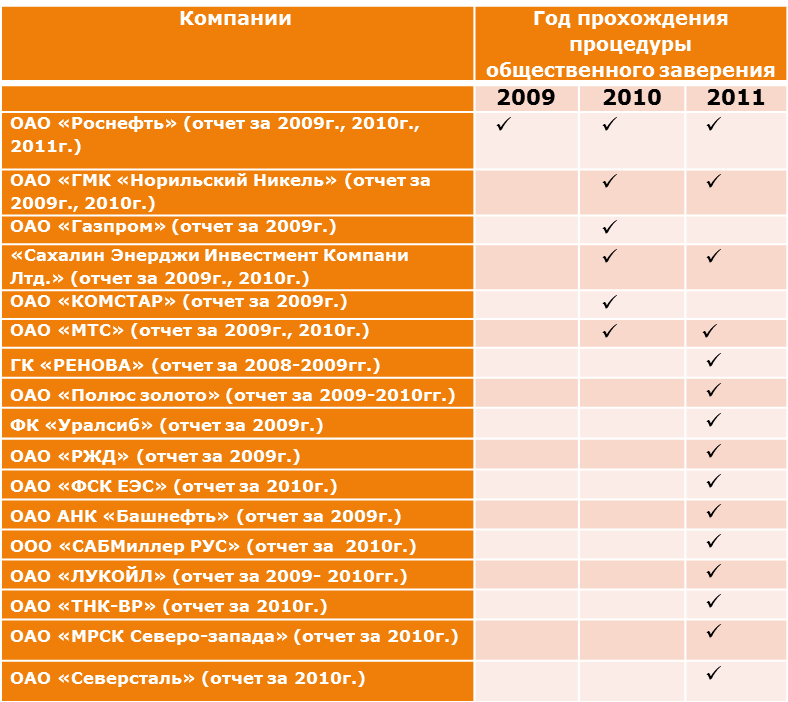 В 2011 г. РСПП уделял большое внимание популяризации международного стандарта ISO 26000 «Руководство по социальной ответственности». Бюро Правления РСПП одобрены и предложены для использования и широкого внедрения в деловую практику компаний и организаций Рекомендации по самооценке деятельности компаний в соответствии с международным стандартом ISO 26000.  Рекомендации разработаны в целях оказания методического содействия российским организациям в практическом использовании нового стандарта для решения задач повышения эффективности управления и внешнего позиционирования. Предмет оценки организации деятельности на основе ISO 26000 – отражение принципов социальной ответственности в миссии, стратегии, корпоративной культуре и политиках организации, а также  их применение в практической деятельности.  Проведение внутренней оценки – один из необходимых этапов цикла постоянного совершенствования деятельности и систем управления организации. Результаты самооценки могут использоваться как для внутрикорпоративных целей, так и для  публичного позиционирования  в форме заявления (декларации) о применении стандарта ISO: 26000.Создана и размещена на сайте РСПП Библиотека корпоративных практик социальной направленности, опубликованы в 2009 и 2011 гг. сборники социальных программ компаний. В настоящее время в Библиотеке собрано 185 социальных программ внутренней и внешней направленности 100 компаний.Поддержка социальных инвестиций бизнеса и развития благотворительной деятельности. В целях стимулирования притока в социальную сферу дополнительных средств из внебюджетных источников подготовлены предложения в поддержку социальных инвестиций бизнеса и развития благотворительной деятельности, которые нашли отражение в:- разработанном по инициативе РСПП Федеральном законе «О порядке формирования и использования целевого капитала некоммерческих организаций» (принят в декабре 2006 г.);- в Концепции содействия развитию благотворительной деятельности и добровольчества в Российской Федерации (утверждена Правительством Российской Федерации в июле 2009 г.); - Федеральном законе № 383-ФЗ "О внесении изменений в Федеральный закон "О благотворительной деятельности и благотворительных организациях" и статью 7 Федерального закона "О страховых взносах в Пенсионный фонд Российской Федерации, Фонд социального страхования Российской Федерации, Федеральный фонд обязательного медицинского страхования и территориальные фонды обязательного медицинского страхования" (принят в декабре 2010 г.), который расширяет перечень целей благотворительной деятельности, предусматривает освобождение от уплаты страховых взносов на обязательное социальное страхование выплат добровольцам.РСПП совместно с Министерством экономического развития РФ, Министерством здравоохранения и социального развития РФ, НКО, работающими в сфере благотворительности, поддерживает инициативы, направленные на повышение эффективности социальных инвестиций бизнеса, развитие практики реализации партнерских программ социальной направленности с участием компаний, органов власти, некоммерческих организаций.